АДМИНИСТРАЦИЯ ГАЛИЧСКОГО МУНИЦИПАЛЬНОГО РАЙОНАКОСТРОМСКОЙ ОБЛАСТИП О С Т А Н О В Л Е Н И Еот   « 15 »  февраля 2019 года    № 37г. ГаличО внесении изменений в постановление администрации Галичского муниципального района от 25 октября 2017 года № 264    В целях актуализации нормативного правого актаПОСТАНОВЛЯЮ: 1.Внести в постановление администрации Галичского муниципального района от 25 октября 2017 года № 264 «Об утверждении муниципальной программы «Развитие культуры и туризма в Галичском муниципальном районе  на 2018-2020 годы» (в редакции постановления администрации муниципального района от 30 марта 2018 года № 65, от 18 апреля 2018 года № 85, от 23 мая 2018 года № 135, от 06 июня 2018 года №160, от 08 августа 2018 года № 218, от 24 октября 2018 года № 296, от 21 декабря 2018 года № 388) следующие изменения:1.1. В Приложении в разделе 1 «Паспорт муниципальной программы «Развитие культуры и туризма в Галичском муниципальном районе на 2018-2020 годы»  пункт 8 изложить в следующей редакции:«Общий объем средств, направленных на реализацию муниципальной  программы, составляет  28949,728 тыс. рублей, в том числе средств муниципального бюджета  912,669 тыс. рублей, областного бюджета – 1217,059 тыс. рублей, федерального бюджета   820,0 тыс. рублей. Из них по годам: 
2018 г. – 1257,728 тыс. руб.2019 г. – 1567,0 тыс. руб.2020 г. – 125,0 тыс. руб.»1.2. В Приложении № 1 пункт 7 изложить в следующей редакции:«За счет всех источников финансирования, всего 2887,728 тыс.   рублей,  в том числе  средств муниципального  бюджета 850,669 тыс. рублей, областного бюджета 1217,059 тыс. рублей, федерального бюджета  820,0 тыс. рублей.Из них по годам реализации:2018 год  - 1243,728 тыс. рублей;2019 год – 1543,0 тыс. рублей; 2020 год -  101,0 тыс. рублей»1.3 Приложение № 4 «Перечень мероприятий, планируемых к реализации в рамках муниципальной программы «Развитие культуры и туризма в  Галичском муниципальном районе на 2018-2020 годы» изложить  в новой редакции, согласно Приложению к настоящему постановлению.2. Контроль исполнения  настоящего постановления возложить на заместителя главы администрации муниципального района по социально-гуманитарному развитию Поварову О.Ю.3. Настоящее постановление вступает в силу со дня его подписания и подлежит официальному опубликованию.Глава муниципального района                                                          А.Н. ПотехинПриложение к постановлению администрацииГаличского муниципального района                                                                                                                                                                                                     от 15 февраля  2019 года №37  «Приложение №4к постановлению администрацииГаличского муниципального района                                                                                      от 25 октября 2017 года № 264Переченьмероприятий, планируемых к реализации в рамках муниципальной программы«Развитие культуры и туризма в Галичском муниципальном районе на 2018 - 2020 годы»АДМИНИСТРАЦИЯ  ГАЛИЧСКОГО МУНИЦИПАЛЬНОГО  РАЙОНА КОСТРОМСКОЙ ОБЛАСТИП О С Т А Н О В Л Е Н И Еот  «22»  февраля  2019 года  № 40г. Галич        В соответствии с Федеральным законом от  27 июля 2010 года № 190-ФЗ «О теплоснабжении», постановлением Правительства Российской Федерации от 22 февраля 2012 года № 154 «О требованиях к схемам теплоснабжения, порядку их разработки и утверждения», руководствуясь Уставом муниципального образования Галичский муниципальный район, протоколом публичных слушаний об актуализации схемы теплоснабжения и принимая во внимание заключение о результатах публичных слушаний, ПОСТАНОВЛЯЮ: 1. Утвердить актуализированную  схему теплоснабжения сельских поселений  Галичского муниципального района Костромской области. 2. Контроль исполнения настоящего постановления возложить на первого заместителя главы администрации муниципального района  Фоменко В.А. 3.  Настоящее постановление вступает в силу со дня его официального опубликования.Глава муниципального района                                                                                                                                                                                          А.Н. Потехин     АДМИНИСТРАЦИЯ  ГАЛИЧСКОГО МУНИЦИПАЛЬНОГО  РАЙОНА КОСТРОМСКОЙ ОБЛАСТИП О С Т А Н О В Л Е Н И Еот   «  22  »   февраля  2019 года     № 44г. ГаличОб утверждении Положения об организации учёта детей, подлежащих  обучению по образовательным программам дошкольного, начального общего, основного общего и среднего общего образования на территории Галичского муниципального района Костромской области       	В соответствии с пунктом 6 частью 1 статьи 9 Федерального Закона от 29 декабря 2012 года № 273-ФЗ «Об образовании в Российской Федерации», Федеральным законом от 24 июня 1999 года №120-ФЗ «Об основах системы профилактики безнадзорности и правонарушений несовершеннолетних», в целях осуществления учёта детей, подлежащих обязательному обучению  по образовательным программам дошкольного, начального общего, основного общего и среднего общего образованияПОСТАНОВЛЯЮ:1. Утвердить Положение об организации учёта детей, подлежащих обучению по образовательным программам дошкольного, начального общего, основного общего и среднего общего образования на территории Галичского муниципального района Костромской области (Приложение).2. Считать утратившим силу постановление главы администрации муниципального района  от 6 октября 2016 года №184 «Об утверждении положения об организации учёта детей, подлежащих  обучению по образовательным программам начального общего, основного общего и среднего общего образования на территории Галичского муниципального района».3. Ответственность за организацию учёта детей, подлежащих  обучению по образовательным программам дошкольного, начального общего, основного общего и среднего общего образования на территории Галичского муниципального района возложить на отдел образования администрации Галичского муниципального района.4. Контроль исполнения настоящего постановления возложить на заместителя главы администрации муниципального района по социально-гуманитарному развитию Поварову О.Ю.5.    Настоящее постановления вступает в силу с момента официального опубликования.Глава муниципального района                                                       А.Н. Потехин                                                                                                         Приложение                                                                                                УТВЕРЖДЕНО постановлением администрации  Галичского муниципального района Костромской области                                                                  от  «22»  февраля  2019 года  №44     Положение об организации учета детей, подлежащих обучению по образовательным программамдошкольного, начального общего, основного общего и среднего общегообразования на территории Галичского  муниципального районаКостромской областиОбщие положения1.1 Положение об организации учета детей, подлежащих обучению по образовательным программам дошкольного, начального общего, основного общего и среднего общего образования на территории Галичского муниципального района, разработано в соответствии с Конституцией РФ, Федеральным законом РФ от 29 декабря 2013 года  № 273-ФЗ «Об образовании в Российской Федерации», Федеральным законом от 24 июля 1998 года № 124-ФЗ «Об основных гарантиях прав ребенка в Российской Федерации», Федеральным законом от 24 июня   № 120-ФЗ «Об основах системы профилактики безнадзорности и правонарушений несовершеннолетних». 1.2. Настоящее Положение определяет порядок учета детей, подлежащих обучению по основным общеобразовательным программам на территории  Галичского муниципального района. 1.3. Обязательному ежегодному персональному  учёту подлежат все дети в возрасте от рождения до 18 лет, проживающие (постоянно или временно) или пребывающие на территории Галичского муниципального района независимо от наличия (отсутствия) регистрации по месту жительства (пребывания) в целях обеспечения их конституционного права на получение  общего образования.1.4. Выявление и учет детей, подлежащих обязательному обучению по образовательным программам начального общего, основного общего и среднего общего образования, но не получающих общего образования, осуществляется в рамках взаимодействия органов и учреждений системы профилактики безнадзорности и правонарушений несовершеннолетних совместно с заинтересованными лицами и организациями в соответствии с действующим законодательством. 1.5. Информация по учёту детей, собираемая в соответствии с настоящим Положением, подлежит сбору, передаче, хранению и использованию в порядке, обеспечивающем ее конфиденциальность, в соответствии с требованиями Федерального закона от 27 июля 2006 года № 149-ФЗ «Об информации, информационных технологиях и о защите информации», Федерального закона от 27 июля  2006 года  № 152-ФЗ "О персональных данных". II. Организация работы по  учету детей2.1. Организацию работы по учету детей, подлежащих обучению в образовательных организациях, реализующих основные образовательные программы, осуществляет отдел образования администрации Галичского муниципального района Костромской области. 2.2. Учет детей осуществляется путем формирования единой информационной  базы данных о детях, имеющих право на получение образования и  подлежащих  обучению в образовательных организациях, реализующих программы дошкольного,  начального общего, основного общего, среднего общего образования, которая формируется и находится (хранится, функционирует) в отделе образования администрации муниципального района.2.3.  В учете детей участвуют:      	2.3.1.  образовательные учреждения Галичского муниципального района;     	 2.3.2 ОГБУЗ «Галичская окружная больница» (по запросу отдела образования и образовательных организаций);      	2.3.3. сельские фельдшерско - акушерские пункты ОГБУЗ «Галичская окружная больница»  (по запросу образовательных организаций и отдела образования);    	 2.3.4. комиссия по делам несовершеннолетних и защите их прав  Галичского муниципального района (по запросу отдела образования и образовательных организаций);     	 2.3.5. администрации сельских поселений Галичского муниципального района (по запросу отдела образования и образовательных организаций);     	2.3.6. сектор по социальной работе опеке и попечительству администрации Галичского муниципального района (по запросу отдела образования и образовательных организаций);   	 2.3.7. ОГБУ «Галичский комплексный центр социального обслуживания населения» (по запросу отдела образования);    	2.3.8.  МО МВД России «Галичский» (по запросу отдела образования). 	2.4.Источниками формирования единого банка данных служат:    	2.4.1. данные образовательных учреждений о детях:         - обучающихся в данном образовательном учреждении независимо от места их проживания;        - не имеющих общего образования и не обучающихся в образовательных учреждениях;         - получающих образование по формам обучения: очной, очно - заочной, заочной;          - допускающих пропуски учебных занятий  по неуважительным причинам ( 30% и более  от общего количества учебных занятий);         - освоивших образовательные программы основного общего образования и получающие образование в образовательных учреждениях  Галичского муниципального района и за его пределами;        -   временно получающих образование, находясь на лечении  в стационарах, санаториях, реабилитационных центрах  организаций здравоохранения вне территории Галичского муниципального района;        -    проживающих  на  территории, закрепленной за образовательными учреждениями, но обучающихся в образовательных учреждениях за пределами Галичского муниципального района.     	2.4.2. данные детской консультации   и  сельских фельдшерско - акушерские пунктов ОГБУЗ «Галичская  окружная больница» о детях в возрасте от 0 до 18 лет, обслуживающихся данными  медицинскими учреждениями, в том числе о детях, не зарегистрированных по месту жительства, но фактически проживающих на соответствующей территории (по мере выявления).     	2.4.3. данные комиссии по делам несовершеннолетних и защите их прав  Галичского муниципального района  о детях в возрасте от 6,5 до 18 лет, не получающих образование соответствующего уровня по неуважительным причинам ( по мере выявления);     	2.4.4. данные ОГБУ «Галичский комплексный центр социального обслуживания населения» о детях, не получающих образование соответствующего уровня по состоянию здоровья (дети-инвалиды); о детях, воспитывающихся в социально-неблагополучных семьях  и не получающих образование соответствующего уровня по неуважительным причинам ( по мере выявления);    	 2.4.5.  данные администраций сельских поселений Галичского муниципального района о детях в возрасте от 0 до 18 лет, проживающих на территории поселений, в том числе о детях, не зарегистрированных по месту жительства, но фактически проживающих на территории поселений (по мере выявления);    	 2.4.6. данные сектора по социальной работе опеке и попечительству администрации Галичского муниципального района о детях в возрасте от 0 до 18 лет, проживавших ранее за пределами Галичского муниципального района и переданных на воспитание в семьи  опекунов (попечителей),  в приемные семьи граждан Галичского муниципального района;    	 2.4.7. данные МО МВД России «Галичский» о детях,  не зарегистрированных по месту жительства, но фактически проживающих на соответствующей территории и не получающих образование соответствующего уровня по неуважительным причинам (по мере выявления).III. Выявление и учет детей, подлежащих обязательному обучению по образовательным программам начального общего, основного общего и среднего общего образования3.1. Общеобразовательные учреждения :     	3.1.1. осуществляют текущий учет детей, проживающих в микрорайоне общеобразовательного учреждения и подлежащих обязательному обучению по образовательным программам начального общего, основного общего и среднего общего образования, а также учет учащихся своего учреждения, вне зависимости от места их проживания.     	3.1.2. в срок до 10 сентября предоставляют в отдел образования администрации муниципального района общий список учащихся своего учреждения по установленной форме. (Приложение  № 1 к настоящему Положению)     	3.1.3. с 1 по 20 сентября  проводят сверку списочного состава всех учащихся  и списочного состава учащихся, фактически приступивших к обучению после летних каникул, после чего предоставляют сведения в отдел образования администрации муниципального района в единые дни учета, определенные приказом отдела образования администрации муниципального района  (на основании приказа Департамента образования и науки Костромской области).     	3.1.4. в срок до 1 октября предоставляют в отдел образования администрации муниципального района  сведения о детях в возрасте от 0 до 18 лет, проживающих на территории, закреплённой за общеобразовательным учреждением. (Приложение №2 к настоящему Положению)     	3.1.5. в срок до  15 сентября предоставляют в отдел образования администрации муниципального района  список обучающихся с ограниченными возможностями здоровья (Приложение № 3 к настоящему Положению).     	3.1.6. ведут учет учащихся, не посещающих или систематически пропускающих учебные занятия по неуважительным причинам. Предоставляют  в отдел образования администрации муниципального района  сведения об  учащихся, допускающих пропуски уроков  30%  и более   от общего количества учебных занятий, до 1 числа каждого месяца, следующего за отчетным месяцем по установленной форме. (Приложение № 4 к настоящему Положению).     	3.1.7. осуществляют контроль за посещением занятий учащимися, ведут индивидуальную профилактическую работу с несовершеннолетними, систематически пропускающими учебные занятия без уважительной причины, и их родителями.    	3.1.8.  ведут учет  учащихся, принимаемых в общеобразовательное учреждение или выбывающих из него в течение учебного года, предоставляют сведения в отдел образования администрации муниципального района  по итогам каждой учебной четверти по установленной форме. (Приложение № 5 к настоящему Положению).    	3.1.9.   ведут  учет  учащихся, получающих образование по формам обучения:  очно - заочной, заочной, переходе их на очную форму обучения предоставляют сведения в отдел образования администрации муниципального района по мере принятия (перевода) учащегося   на одну из указанных форм обучения.  (Приложение № 6 к настоящему Положению).    	3.1.10.  ведут учет  учащихся, отчисленных из общеобразовательного учреждения, после принятия соответствующего постановления комиссии по делам несовершеннолетних и защите их прав  Галичского муниципального района,   несовершеннолетних,  не получивших среднего общего образования и не посещающих образовательные учреждения и  предоставляют сведения в отдел образования администрации муниципального района. (Приложение № 7 к настоящему Положению).   	 3.1.11. организуют прием информации от граждан о детях, проживающих на территории микрорайона общеобразовательного учреждения и подлежащих обучению.    	 3.1.12. в случае выявления семей, препятствующих получению своими детьми образования и (или) ненадлежащим образом выполняющих обязанности по их воспитанию и обучению: 	 - незамедлительно принимают меры по взаимодействию с родителями (законными представителями) для организации обучения несовершеннолетних; 	 -  информируют  отдел образования администрации муниципального района и комиссию по делам несовершеннолетних и защите их прав  Галичского муниципального района, о выявленных детях и принятых мерах по организации их обучения;  	 - информируют для принятия к родителям мер воздействия в соответствии с законодательством.3.2. Дошкольные образовательные учреждения:     	3.2.1. предоставляют сведения в отдел образования о детях в  возрасте  6 лет 6 месяцев, завершивших получение дошкольного образования и подлежащих приему в первый класс в наступающем учебном году, в соответствии с установленной формой  в срок  до 1 сентября. (Приложение № 8 к настоящему Положению).3.3.  Отдел образования:     	3.3.1. организует работу  общеобразовательных учреждений по учету детей, подлежащих обучению в общеобразовательных учреждениях.     	3.3.2.   формирует и систематически обновляет единую базу данных по следующим  учетным категориям:        -    учащиеся муниципальных общеобразовательных учреждений;        - дети от 0 до 7 лет, посещающие муниципальные дошкольные образовательные учреждения и дошкольные группы муниципальных общеобразовательных учреждений (по возрастным группам);        - дети от 0 до 7 лет, состоящие на учете по предоставлению места в муниципальных  дошкольных образовательных учреждениях и дошкольных группах муниципальных общеобразовательных учреждений  (по возрастным группам);        - дети от 0 до 7 лет, не посещающие муниципальные дошкольные образовательные учреждения и дошкольные группы муниципальных общеобразовательных учреждений (по возрастным группам);          - дети, достигшие к началу учебного года возраста 6,5 - 7 лет и подлежащие приему в 1-й класс в наступающем учебном году;- дети дошкольного возраста, получающие  в образовательных учреждениях услугу только по присмотру и уходу;        -  учащиеся, получающие образование  по формам обучения : очной, индивидуальной (на дому), дистанционной, очно - заочной, заочной ;        - учащиеся, получающие образование вне образовательных учреждений в форме семейного образования и самообразования;        - дети в возрасте от 0 до 18 лет, воспитывающиеся в приемных и опекунских семьях на территории Галичского муниципального района;        - дети  в возрасте от 0 до 18 лет, являющиеся детьми-инвалидами;        - дети, не получающие образование по состоянию здоровья;        - учащиеся, освоившие образовательные программы основного общего образования и получающие образование в образовательных организациях  Галичского муниципального района и за его пределами;      - несовершеннолетние, не имеющие среднего общего образования и не обучающиеся в нарушение закона;      -  обучающиеся по адаптированным образовательным программам;       - учащиеся, временно получающие образование, находясь на лечении  в стационарах, санаториях, реабилитационных центрах  организаций здравоохранения вне территории Галичского муниципального района; - учащиеся, проживающие  на  территории, закрепленной за образовательными учреждениями, но обучающиеся в других образовательных учреждениях;     -  учащиеся, допускающие пропуски учебных занятий  по неуважительным причинам   ( 30% и более  от общего количества учебных занятий).3.3.3. осуществляет контроль за проведением комплектования  общеобразовательных учреждений на новый учебный год;3.3.4. направляет в департамент образования и науки Костромской области информацию о детях, не приступивших к занятиям и длительное время не посещающих общеобразовательные организации;3.3.5.  оказывает содействие родителям по устройству детей в возрасте от 6,5 до 18 лет, не получающих общего образования, на обучение в муниципальные и государственные общеобразовательные учреждения;3.3.6. осуществляет ежемесячный анализ данных учета детей в возрасте от 6,5 до 18 лет, не обучающихся в общеобразовательных учреждениях.	3.4. Остальные органы системы профилактики безнадзорности и правонарушений несовершеннолетних (в пределах своей компетенции в соответствии с действующим законодательством):        3.4.1. предоставляют сведения о несовершеннолетних по запросу  руководителей образовательных учреждений и заведующего отделом образования;         3.4.2.   оказывают содействие образовательным учреждениям и отделу образования в устранении причин, препятствующих получению образования несовершеннолетними.IV. Ответственность4.1. Руководители образовательных учреждений несут ответственность в соответствии с действующим законодательством за достоверность сведений по учету детей, направляемых в отдел образования; за надлежащее ведение и хранение документации по учету и движению обучающихся, воспитанников; за конфиденциальность информации о детях, их родителях (законных представителях), в том числе об их персональных данных. 4.2. Отдел образования несет ответственность за сбор, хранение, использование, конфиденциальность информации о детях, подлежащих обучению в образовательных организациях, их родителях (законных представителях) в соответствии с действующим законодательством.Приложение № 1к Положению об организации учета детей, подлежащих обучению по образовательным программам дошкольного, начального общего, основного общего и среднего общего образования на территории Галичского муниципального района Костромской областиВ отдел образования администрации                                                                Галичского муниципального района                                    Костромской областиСПИСОК УЧАЩИХСЯМОУ___________________________________ по СОСТОЯНИЮ НА 10.09. 20___ГОДА                 Директор  школы___________________________Приложение № 2к Положению об организации учета детей, подлежащих обучению по образовательным программам дошкольного, начального общего, основного общего и среднего общего образования на территории Галичского муниципального района Костромской областиСведения о детях в возрасте от 0 до 18 лет, проживающих на территории, закреплённой за общеобразовательным учреждениемДиректор  школы___________________________Приложение № 3к Положению об организации учета детей, подлежащих обучению по образовательным программам дошкольного, начального общего, основного общего и среднего общего образования на территории Галичского муниципального района Костромской областиСписок обучающихся МОУ ____________________с ограниченными возможностями здоровьяДиректор  школы___________________________Приложение № 4к Положению об организации учета детей, подлежащих обучению по образовательным программам дошкольного, начального общего, основного общего и среднего общего образования на территории Галичского   муниципального района Костромской областиИнформация о детях и подростках, необучающихся  и систематически пропускающих занятия    без уважительных причин по МОУ________________ на  01.___.20___года.Директор  школы___________________________Приложение № 5к Положению об организации учета детей, подлежащих обучению по образовательным программам дошкольного, начального общего, основного общего и среднего общего образования на территории Галичского  муниципального района Костромской областиСведения об учащихся, прибывших в                                      МОУ__________________________                               по итогам ______________________ 20__года                                                       ( учебная четверть)Директор  школы___________________________Сведения об учащихся, выбывших из                                       МОУ__________________________                               по итогам ______________________ 20__года                                                       ( учебная четверть)    * заполняется на основании извещения, полученного с нового места обучения  учащегосяДиректор  школы___________________________Приложение № 6к Положению об организации учета детей, подлежащих обучению по образовательным программам дошкольного, начального общего, основного общего и среднего общего образования на территории Галичского  муниципального района Костромской областиСведения об учащихся, получающих образование по формам обучения ( очно - заочной, заочной)                                      МОУ__________________________Директор  школы___________________________Приложение № 7к Положению об организации учета детей, подлежащих обучению по образовательным программам дошкольного, начального общего, основного общего и среднего общего образования на территории Галичского  муниципального района Костромской областиСведения о несовершеннолетних, отчисленных из общеобразовательного учреждения по согласованию с комиссией по делам несовершеннолетних и защите их прав Галичского муниципального района*- прилагаются копии подтверждающих документов о дальнейшем устройстве несовершеннолетнего.Директор  школы___________________________Сведения о несовершеннолетних,не получивших среднего общего образования и не посещающих образовательные учреждение______________________________________ Директор  школы__________________________Приложение № 8к Положению об организации учета детей, подлежащих обучению по образовательным программам дошкольного, начального общего, основного общего и среднего общего образования на территории Галичского  муниципального района Костромской областиСведения о детях  в возрасте 6,5-7 лет,  завершивших получение дошкольного образования и подлежащих приему    в первый класс в 20__-20__ учебном годупо МДОУ_________________________________Заведующий МДОУ_______________________________________АДМИНИСТРАЦИЯГАЛИЧСКОГО МУНИЦИПАЛЬНОГО  РАЙОНАКОСТРОМСКОЙ ОБЛАСТИП О С Т А Н О В Л Е Н И Еот   « 22 »   февраля  2019 года     № 45г. ГаличОб утверждении Положения об организации  предоставления общедоступного и бесплатного  дошкольного образования,       начального общего, основного общего и среднего общего образования в образовательных организациях  Галичского муниципального района Костромской областиВ соответствии со статьей 9 Федерального закона от 29 декабря 2012 года № 273-ФЗ «Об образовании в Российской Федерации» с целью установления порядка организации предоставления дошкольного образования, начального общего, основного общего, среднего общего образования на территории  Галичского муниципального района Костромской областиПОСТАНОВЛЯЮ:1. Утвердить Положение об организации предоставления общедоступного и бесплатного дошкольного образования, начального общего, основного общего и среднего общего образования в образовательных организациях Галичского муниципального района Костромской области  (Приложение).2.  Контроль исполнения настоящего постановления возложить на заместителя главы администрации муниципального района по социально-гуманитарному развитию Поварову О.Ю.3.    Настоящее постановления вступает в силу с момента официального опубликования.Главамуниципального района                                                       А.Н. Потехин                                                                               Приложение                                                                         УТВЕРЖДЕНОпостановлением администрации  Галичского муниципального района Костромской области                                                                           от  «22 »  февраля  2019 года  № 45    ПОЛОЖЕНИЕ                                                                 об организации предоставления общедоступного и бесплатногодошкольного образования, начального общего, основного общего                                   и среднего общего образования в образовательных организацияхГаличского муниципального района Костромской области1. Общие положения1.1. Настоящее Положение разработано в соответствии с Конституцией Российской Федерации, федеральными законами от 6 октября 2003 года       № 131-ФЗ "Об общих принципах организации местного самоуправления в Российской Федерации", от 29 декабря 2012 года  № 273-ФЗ "Об образовании в Российской Федерации", приказами Министерства образования и науки Российской Федерации от 30 августа 2013 года № 1014 "Об утверждении Порядка организации и осуществления образовательной деятельности по основным общеобразовательным программам - образовательным программам дошкольного образования", от 30 августа  2013 года  № 1015 "Об утверждении Порядка организации и осуществления образовательной деятельности по основным общеобразовательным программам - образовательным программам начального общего, основного общего и среднего общего образования", действующим федеральным, областным законодательством и другими нормативными актами.1.2. Настоящее Положение устанавливает порядок организации предоставления дошкольного образования, начального общего, основного общего, среднего общего образования в муниципальных образовательных организациях Галичского муниципального района.1.3. В целях реализации права каждого человека на общее образование создаются необходимые условия для получения без дискриминации качественного общего образования лицами с ограниченными возможностями здоровья.1.4. Финансовое обеспечение предоставления общедоступного и бесплатного общего образования на территории Галичского муниципального района осуществляется в соответствии с законодательством Российской Федерации.2. Система общего образования Галичского муниципального района2.1. Организация предоставления общедоступного и бесплатного общего образования на территории Галичского муниципального района обеспечивается администрацией Галичского муниципального района в лице отдела образования администрации Галичского муниципального района (далее – Отдел  образования).2.2. Система общего образования Галичского муниципального района включает в себя:а) федеральные государственные образовательные стандарты, основные общеобразовательные программы различных видов, уровней и (или) направленности;б) муниципальные образовательные организации, реализующие основные и дополнительные общеобразовательные программы дошкольного, начального общего, основного общего, среднего общего образования, педагогических работников, обучающихся и родителей (законных представителей) несовершеннолетних обучающихся;в) Отдел образования, осуществляющий управление в сфере общего образования, созданные совещательные и иные органы.2.3. Общедоступное и бесплатное общее образование предоставляется муниципальными образовательными организациями, реализующими основные общеобразовательные программы дошкольного, начального общего, основного общего, среднего общего образования (далее - образовательные организации).2.4. Образовательные организации  - некоммерческие организации, прошедшие государственную аккредитацию и осуществляющие на основании лицензии образовательную деятельность в качестве основного вида деятельности в соответствии с целями, ради достижения которых такие организации созданы.2.5. Деятельность образовательных организаций регулируется действующим законодательством Российской Федерации, уставами образовательных организаций, локальными нормативными актами.2.6. На территории Галичского муниципального района устанавливаются следующие типы образовательных организаций:- дошкольная образовательная организация - образовательная организация, осуществляющая в качестве основной цели своей деятельности образовательную деятельность по основным образовательным программам дошкольного образования, присмотр и уход за детьми;- общеобразовательная организация - образовательная организация, осуществляющая в качестве основной цели своей деятельности образовательную деятельность по основным общеобразовательным программам начального общего, основного общего и (или) среднего общего образования.2.7. Образовательные организации обеспечивают реализацию федерального государственного образовательного стандарта с учетом образовательных потребностей и запросов обучающихся и их родителей (законных представителей).2.8. Система общего образования Галичского муниципального района включает следующие уровни общего образования:- дошкольное образование;- начальное общее образование;- основное общее образование;- среднее общее образование.2.9. Система общего образования Галичского муниципального района создает условия для непрерывного образования посредством реализации основных общеобразовательных программ и дополнительных общеобразовательных программ, предоставления возможности одновременного освоения нескольких основных общеобразовательных программ.2.10. Образование обучающихся с ограниченными возможностями здоровья может быть организовано как совместно с другими обучающимися, так и в отдельных классах, группах и (или) индивидуально по адаптированным основным общеобразовательным программам с созданием специальных условий.3. Формы получения общего образования и формы обучения3.1. Освоение основных общеобразовательных программ дошкольного, начального общего, основного общего, среднего общего образования регламентируется федеральным государственным образовательным стандартом, санитарно-эпидемиологическими требованиями и правилами, нормативными актами Отдела образования, уставами и локальными актами образовательных организаций.3.2. Общее образование может быть получено в образовательных организациях, а также вне образовательных организаций в форме семейного образования и самообразования.3.3. Обучение в образовательных организациях с учетом потребностей, возможностей личности осуществляется в очной, очно-заочной или заочной форме.3.4. Формы получения общего образования и формы обучения по основной общеобразовательной программе по каждому уровню образования определяются соответствующими федеральными государственными образовательными стандартами.3.5. Для обучающихся, нуждающихся в длительном лечении, детей-инвалидов, которые по состоянию здоровья не могут посещать образовательные организации, обучение по основным общеобразовательным программам начального общего, основного общего и среднего общего образования организуется на дому.4. Организация предоставления дошкольного образования4.1. Дошкольное образование может быть получено в образовательных организациях, а также вне образовательных организаций в форме семейного образования.4.2. Формы получения дошкольного образования и формы обучения по образовательной программе дошкольного образования определяются федеральным государственным образовательным стандартом дошкольного образования.4.3. Образовательная организация может использовать сетевую форму реализации образовательной программы дошкольного образования, обеспечивающую возможность ее освоения воспитанниками с использованием ресурсов нескольких образовательных организаций, а также при необходимости с использованием ресурсов иных организаций.4.4. Образовательная организация обеспечивает получение дошкольного образования, присмотр и уход за воспитанниками в возрасте от одного года до прекращения образовательных отношений.4.5. Сроки получения дошкольного образования устанавливаются федеральным государственным образовательным стандартом дошкольного образования.4.6. Содержание дошкольного образования определяется образовательной программой дошкольного образования.4.7. Требования к структуре, объему, условиям реализации и результатам освоения образовательной программы дошкольного образования определяются федеральным государственным образовательным стандартом дошкольного образования.4.8. Образовательные программы дошкольного образования самостоятельно разрабатываются и утверждаются образовательными организациями в соответствии с федеральным государственным образовательным стандартом дошкольного образования и с учетом соответствующих примерных образовательных программ дошкольного образования.4.9. В образовательных организациях образовательная деятельность осуществляется на государственном языке Российской Федерации.4.10. Освоение образовательных программ дошкольного образования не сопровождается проведением промежуточных аттестаций и итоговой аттестации обучающихся.4.11. Родители (законные представители) несовершеннолетнего воспитанника, обеспечивающие получение воспитанником дошкольного образования в форме семейного образования, имеют право на получение методической, психолого-педагогической, диагностической и консультативной помощи без взимания платы, в том числе в образовательных организациях, если в них созданы соответствующие консультационные центры.4.12. Содержание дошкольного образования и условия организации обучения и воспитания детей с ограниченными возможностями здоровья определяются адаптированной основной образовательной программой дошкольного образования, а для инвалидов также в соответствии с индивидуальной программой реабилитации инвалида.4.13. В образовательных организациях, осуществляющих образовательную деятельность по адаптированным основным образовательным программам дошкольного образования, должны быть созданы специальные условия для получения дошкольного образования детьми с ограниченными возможностями здоровья.4.14. Дошкольное образование детей с ограниченными возможностями здоровья может быть организовано как совместно с другими детьми, так и в отдельных группах.5. Организация предоставления начального общего, основного общего,            среднего общего образования5.1. Начальное общее образование, основное общее образование, среднее общее образование являются обязательными уровнями образования.5.2. Форма получения общего образования и форма обучения по конкретной основной общеобразовательной программе определяются родителями (законными представителями) несовершеннолетнего обучающегося. При выборе родителями (законными представителями) несовершеннолетнего обучающегося формы получения общего образования и формы обучения учитывается мнение ребенка.5.3. Обучающийся имеет право на выбор формы получения образования и формы обучения после получения основного общего образования или после достижения восемнадцати лет. Среднее образование может быть получено в форме самообразования.5.4. Обучение в форме семейного образования и самообразования осуществляется с правом последующего прохождения промежуточной и государственной итоговой аттестации в образовательных организациях. Порядок прохождения промежуточной аттестации регламентируется локальным актом образовательной организации.5.5. Освоение основных образовательных программ основного общего и среднего общего образования завершается обязательной итоговой аттестацией.5.6. Сроки получения начального общего, основного общего и среднего общего образования устанавливаются федеральными государственными образовательными стандартами общего образования. Количество учебных занятий за нормативный срок усвоения основных образовательных программ устанавливается федеральным государственным образовательным стандартом.5.7. Прием на обучение в образовательную организацию проводится на принципах равных условий приема для всех поступающих. Правила приема на обучение по основным образовательным программам устанавливаются образовательной организацией самостоятельно в соответствии с законодательством об образовании.5.8. Правила приема на обучение по основным образовательным программам должны обеспечивать также прием граждан, имеющих право на получение общего образования соответствующего уровня и проживающих на территории, за которой закреплена образовательная организация.5.9. Организация индивидуального обучения на дому осуществляется в соответствии с законодательством Российской Федерации, распорядительными актами Министерства просвещения Российской Федерации, Департамента образования и науки Костромской области.5.10. Дети с ограниченными возможностями здоровья принимаются на обучение по адаптированной основной образовательной программе только с согласия родителей (законных представителей) и на основании рекомендаций психолого-медико-педагогической комиссии.5.11. Содержание общего образования и условия организации обучения учащихся с ограниченными возможностями здоровья определяются адаптированной основной образовательной программой, а для инвалидов также в соответствии с индивидуальной программой реабилитации инвалидов.5.12. Для реализации основных образовательных программ возможно использование ресурсов иных организаций. В реализации основных образовательных программ с использованием сетевой формы наряду с образовательными организациями также могут участвовать научные организации, медицинские организации, организации культуры, физкультурно-спортивные и иные организации, обладающие ресурсами, необходимыми для осуществления видов учебной деятельности, предусмотренных соответствующей основной образовательной программой.6. Полномочия Отдела образованияК полномочиям Отдела образования по решению вопросов местного значения в сфере общего образования относятся:а) организация предоставления общедоступного и бесплатного дошкольного, начального общего, основного общего, среднего общего образования по основным образовательным программам в образовательных организациях (за исключением полномочий по финансовому обеспечению реализации основных образовательных программ в соответствии с федеральными государственными образовательными стандартами);б) организация предоставления дополнительного образования детей в образовательных организациях (за исключением дополнительного образования детей, финансовое обеспечение которого осуществляется органами государственной власти субъекта Российской Федерации);в) создание условий для осуществления присмотра и ухода за детьми, содержания детей в образовательных организациях;г) учет детей, подлежащих обучению по основным образовательным программам дошкольного, начального общего, основного общего и среднего общего образования, закрепление образовательных организаций за конкретными территориями Галичского муниципального района;ж) осуществление иных полномочий, установленных Федеральным законом от 29 декабря 2012 года № 273-ФЗ "Об образовании в Российской Федерации" и законодательством Российской Федерации.АДМИНИСТРАЦИЯ  ГАЛИЧСКОГО МУНИЦИПАЛЬНОГО  РАЙОНА КОСТРОМСКОЙ ОБЛАСТИП О С Т А Н О В Л Е Н И Еот   «    22   »  февраля   2019  года   №  46  г. Галич             В целях обеспечения полноценного отдыха, оздоровления и занятости детей  в 2019  году, во исполнение Закона Костромской области от 10 марта . № 451-4-ЗКО «Об основах организации отдыха, оздоровления и организации занятости детей в Костромской области»           ПОСТАНОВЛЯЮ:1. Утвердить:1.1. Программу  по организации отдыха, оздоровления и занятости детей и молодежи  в Галичском муниципальном районе на 2019  год  (приложение 1).1.2.   Состав районного межведомственного совета по вопросам организации отдыха, оздоровления и занятости детей и молодежи в Галичском муниципальном  районе (приложение 2).1.4.  Состав  комиссии по приему оздоровительных лагерей (приложение 3).2. Районному межведомственному совету по вопросам организации отдыха, оздоровления и занятости детей в Галичском муниципальном районе осуществлять  координацию работы структурных подразделений администрации муниципального района, хозяйственных и иных служб  по обеспечению отдыха, оздоровления и занятости детей и молодежи.3. Заместителю главы администрации муниципального района по социально-гуманитарному развитию Поваровой О. Ю. координировать работу по организации на территории Галичского муниципального района отдыха, оздоровления и занятости детей и молодежи.4.  Отделам  образования (Иванова М. С.) и по делам культуры, молодежи и спорта  администрации муниципального района (Голубева И. В.):4.1.Оказывать организационно-методическую помощь специалистам образовательных организаций, культурно-досуговых учреждений   в обеспечении отдыха, оздоровления и занятости детей и молодежи.4.2. Развивать различные формы отдыха, оздоровления и занятости детей и молодежи. 4.3. Организовать мониторинг отдыха, оздоровления и занятости детей и молодежи,  мониторинг эффективности деятельности учреждений, организующих отдых детей и молодежи.5. Рекомендовать ОГКУ «Центр занятости населения по  Галичскому району» (Сотникова И. А.) обеспечить реализацию мероприятий по организации временного трудоустройства несовершеннолетних граждан в возрасте от 14 до 18 лет в свободное от учебы время, уделяя особое внимание содействию занятости подростков, находящихся в трудной жизненной ситуации. 6. Рекомендовать МО МВД России «Галичский» (Кудряшов А.В.):6.1. Обеспечить проведение инструктажей персонала учреждений, организующих отдых детей и молодежи, по действиям при угрозе совершения террористических актов и правонарушений экстремистской направленности.6.2. Обеспечить без взимания платы охрану общественного порядка и общественную безопасность при проезде организованных групп детей по маршрутам следования к местам отдыха и обратно, а также в период их пребывания в организациях отдыха и оздоровления детей и молодежи.   6.3  Совместно с  отделами образования, по делам культуры, молодежи и спорта администрации муниципального района, комиссией по делам несовершеннолетних и защите их прав Галичского муниципального района осуществлять меры по профилактике правонарушений несовершеннолетних, предупреждению детского дорожно-транспортного травматизма, созданию условий для безопасного нахождения детей на улицах.         7. Рекомендовать главному врачу ОГБУЗ Галичская окружная больница Забродину Н. А.:7.1.  Осуществлять проведение профилактических осмотров персонала, направляемого для работы в организации отдыха и оздоровления детей и молодежи, и медицинских осмотров несовершеннолетних при оформлении временной занятости.7.2. Обеспечить действенный контроль за отбором детей на оздоровление и качеством оказания медицинской помощи.7.3. Обеспечить осуществление контроля за организацией полноценного сбалансированного питания, физического воспитания и закаливания детей.8.  Рекомендовать территориальному отделению надзорной деятельности по Галичскому району (Баев Ю. Г.): 8.1. Осуществлять контроль за подготовкой объектов отдыха детей и молодежи в соответствии с нормами пожарной безопасности.8.2. Обеспечить проведение инструктажей персонала учреждений, организующих отдых детей и молодежи, по пожарной безопасности.9. Рекомендовать территориальному отделу управления Роспотребнадзора  по Костромской области в Галичском районе (Волкова А. М.) обеспечить осуществление государственного санитарно-эпидемиологического надзора в организациях отдыха и оздоровления детей и молодежи и при перевозке организованных групп детей и молодежи к местам отдыха и обратно, в том числе за проведением акарицидной и дератизационной обработок территорий и помещений.10. Рекомендовать главам сельских поселений муниципального района:10.1. Обеспечить организацию проведения оздоровительной кампании на подведомственной территории.10.2. Взять под личный контроль занятость подростков, состоящих на контроле в комиссии по делам несовершеннолетних и защите их прав муниципального района и общественных советах по предупреждению правонарушений среди несовершеннолетних  в сельских поселениях.11. Рекомендовать руководителям предприятий и организаций муниципального района всех форм собственности привлекать подростков к посильному труду и своевременно информировать главного специалиста отдела по экономике,  природным ресурсам и охране труда администрации муниципального района Шапкину Н. В. о принятии на работу несовершеннолетних граждан в возрасте от 14 до 18 лет.12. Главному специалисту отдела по экономике, природным ресурсам и охране труда администрации муниципального района  Шапкиной Н. В. обеспечить надзор и контроль за выполнением требований законодательства об охране труда в учреждениях, организующих отдых детей и молодежи, и в организациях, принимающих на работу несовершеннолетних граждан.           13. Управлению финансов администрации муниципального района (Столбунова И. В.):          -  обеспечить своевременное и полное перечисление денежных средств, предусмотренных в бюджете муниципального района на организацию отдыха, оздоровления и занятости детей и молодежи в 2019 году;          - направить средства из областного бюджета на организацию питания в оздоровительных лагерях с дневным пребыванием детей, организованных на базе муниципальных образовательных организаций.14. Рекомендовать ГПКО «Издательский дом «Галичские известия» (Волкова А. В.) обеспечить освещение хода проведения оздоровительной кампании.15. Определить размер взноса родителей на проведение культурно-массовых мероприятий и на приобретение материальных ценностей (призы, подарки) –  600 рублей, для детей, находящихся под опекой, из малообеспеченных, приемных и многодетных семей  –   300 рублей, для детей – инвалидов – бесплатно.          16. Признать утратившим силу постановление администрации Галичского муниципального района от 29 марта  2018 года № 61  «Об утверждении Программы по  организации в 2018 году отдыха, оздоровления  и занятости детей  и молодежи  в Галичском муниципальном районе». 17.  Контроль  исполнения настоящего постановления возложить на заместителя главы администрации муниципального района по социально-гуманитарному развитию Поварову О. Ю.18.  Настоящее постановление вступает в силу со дня его  подписания и подлежит официальному опубликованию.Глава  муниципального района                                                                                                                                                        А. Н. ПотехинПриложение 1 Утвержденопостановлением администрации муниципального района от «    22  »  февраля  2019 года № 46Программа   по организации отдыха, оздоровления и занятости детей и молодежи Галичского муниципального района  на 2019 год 1. Паспорт программы2. Характеристика текущего состояния              Вопрос организации отдыха и оздоровления детей и подростков является одним из приоритетных для Галичского муниципального района. Здоровье и активность подрастающего поколения являются важнейшими показателями благополучия общества.             Поставленные цели, задачи и реализация мероприятий Программы должны способствовать формированию целостной системы организации отдыха и оздоровления детей и подростков, которая будет гарантировать каждому ребенку полноценный и безопасный отдых и оздоровление, способствовать развитию творческого потенциала, формированию здорового образа жизни и укреплению здоровья детей, а также предупреждению безнадзорности и правонарушений среди несовершеннолетних.          Программа разработана в целях создания необходимых правовых, экономических и организационных условий для организации отдыха, оздоровления и занятости детей и молодежи Галичского муниципального района в 2019 году.        Летние каникулы составляют значительную часть свободного времени детей и подростков. Этот период как нельзя более благоприятен для развития их творческого потенциала, совершенствования личностных возможностей, приобщения к ценностям культуры, вхождения в систему социальных связей, воплощения собственных планов, удовлетворения индивидуальных интересов в личностно значимых сферах деятельности.         Отдых в системе образования сегодня - это расширенные возможности для творческого развития, обогащения духовного мира и интеллекта обучающихся, их социализации и профориентации. Воспитательная ценность системы летнего отдыха состоит в том, что летние оздоровительные лагеря с дневным пребыванием детей, профильные тематические  площадки создают все необходимые условия для педагогически целесообразного, эмоционально привлекательного досуга подростков и молодежи, восстановления их здоровья, удовлетворения потребностей в новизне впечатлений, творческой самореализации и общении.          Программа определяет основные направления и формы организации отдыха, оздоровления и занятости детей и молодежи Галичского муниципального района. Эта деятельность имеет системный характер, направленный на сохранение и укрепление здоровья детей, нравственное и духовное формирование молодого поколения, развитие у детей и молодежи познавательной активности, творческого потенциала, физических и интеллектуальных способностей, профилактику безнадзорности и правонарушений несовершеннолетних.         Программа предполагает организацию отдыха, оздоровления и занятости не только детей, проживающих на территории района, но и детей, приезжающих на отдых в каникулярное время к бабушкам и дедушкам в населенные пункты района.3. Цель  и задачи Программы           Цель: Обеспечение эффективного отдыха, оздоровления и занятости, развития творческого, интеллектуального потенциала и личностного развития детей и молодежи Галичского муниципального района.          Задачи Программы           1. Создание нормативно-правовой базы, регулирующей организацию сферы отдыха, оздоровления и занятости обучающихся Галичского муниципального района.            2. Укрепление материально-технической базы учреждений, занимающихся организацией отдыха, оздоровления и занятости обучающихся Галичского муниципального района.            3. Обеспечение предоставления безопасных и качественных услуг в сфере организации летнего отдыха, оздоровления и занятости обучающихся Галичского муниципального района.           4. Создание современной системы управления и научно-методической поддержки процессов организации летнего отдыха, оздоровления и занятости обучающихся Галичского муниципального района.           5. Развитие форм и моделей организации отдыха, оздоровления и занятости обучающихся Галичского муниципального района.          6. Обеспечение отдыха, оздоровления и занятости детей-сирот и детей, оставшихся без попечения родителей,  в образовательных учреждениях Галичского муниципального района.          7. Создание системы взаимодействия всех субъектов в организации отдыха, оздоровления и занятости обучающихся Галичского муниципального района.           8. Содействие развитию учреждений и организаций, предоставляющих услуги в сфере организации отдыха, оздоровления и занятости обучающихся Галичского муниципального района.           9. Развитие созидательной активности молодежи.          10. Поддержка инициатив и перспективных программ деятельности в сфере государственной молодежной политики в части пропаганды здорового образа жизни, организации молодежного и семейного отдыха, оздоровления и занятости.           11. Поддержка творческих авторских коллективов, общественных объединений, молодежных учреждений, принимающих участие в оздоровительной кампании 2019 года.4. Сроки реализации Программы            Программа реализуется с февраля по ноябрь 2019 года.5. Ожидаемые  результаты Программы            Организацию и координацию деятельности по реализации Программы осуществляет администрация Галичского муниципального района совместно с администрациями сельских поселений.          Администрации муниципального района, сельских поселений:         1. Обеспечивают выполнение плановых показателей, определенных настоящей Программой.         2. Организуют:         - отдых, оздоровление, занятость обучающихся Галичского муниципального района в летних оздоровительных лагерях с дневным пребыванием детей на базе муниципальных образовательных учреждений Галичского муниципального района;        - отдых, оздоровление и занятость обучающихся Галичского муниципального района на профильных и тематических площадках;        - организацию полноценного качественного питания в летних оздоровительных лагерях с дневным пребыванием детей;       - проверку готовности летних оздоровительных лагерей с дневным пребыванием детей, профильных лагерей и смен к приему обучающихся Галичского муниципального района;       - разработку муниципальных программ по организации отдыха, оздоровления и занятости детей и молодежи Галичского муниципального района.          3. Осуществляют контроль:         - за организацией отдыха, оздоровления и занятости обучающихся Галичского муниципального района в летних оздоровительных лагерях с дневным пребыванием детей на базе муниципальных образовательных учреждений Галичского муниципального района;         - за организацией отдыха, оздоровления и занятости обучающихся Галичского муниципального района на профильных и тематических площадках;        - за организацией отдыха, оздоровления и занятости детей-сирот, и детей, оставшихся без попечения родителей;       - за целевым использованием бюджетных средств, предусмотренных  на организацию летнего отдыха, оздоровления и занятости обучающихся Галичского муниципального района в пределах своих полномочий;       - за целевым использованием средств областного бюджета.        Реализация Программы позволит:       - выполнить плановые показатели, определенные настоящей Программой;      - обеспечить внедрение новых форм отдыха, оздоровления и занятости обучающихся Галичского муниципального района;       - обеспечить привлечение квалифицированных педагогических кадров к работе в период проведения отдыха, оздоровления и занятости обучающихся Галичского муниципального района;        - обеспечить привлечение максимального количества средств из различных финансовых источников на организацию мероприятий по организации отдыха, оздоровления и занятости детей и молодежи Галичского муниципального района в 2019 году;        - организовать выявление и поддержку инновационных тематических программ отдыха и оздоровления подростков и молодежи, обеспечивающих нравственное и патриотическое воспитание, развитие разносторонних способностей и интересов молодежи Галичского муниципального района в различных сферах деятельности.6. Ресурсное обеспечение Программы7. Порядок оценки эффективности реализации муниципальной  Программы        Оценка производится ежегодно на основе использования системы целевых показателей и индикаторов, которая обеспечивает мониторинг исполнения программы за оцениваемый период с целью уточнения степени решения задач и выполнения программных мероприятий.         Для оценки эффективности реализации программы используются целевые показатели и индикаторы по направлениям, которые отражают выполнение мероприятий программы.         Степень достижения ожидаемых результатов измеряется на основании сопоставления фактически достигнутых значений целевых индикаторов с их плановыми значениями.         Сопоставление значений целевых индикаторов производится по каждому расчетному и базовому показателям.         Программа предполагает использование системы индикаторов, характеризующих текущие и конечные результаты ее реализации.         En - эффективность хода реализации соответствующего мероприятия программы (процентов);         - фактическое значение индикатора, достигнутое в ходе реализации программы;        - нормативное значение индикатора, утвержденное программойСведенияо показателях (индикаторах) муниципальной Программы 8. Приоритетные направления Программы8.1.Формирование здорового образа жизни.            Среди первоочередных задач летнего отдыха – содействие здоровому образу жизни обучающихся; создание условий для разработки и реализации воспитательных программ, направленных на укрепление здоровья, формирование ценностного отношения к собственному здоровью, потребности в занятиях физической культурой и спортом, умения выработать индивидуальную программу охраны здоровья.           Программа направлена на реализацию комплекса мероприятий, обеспечивающих охрану здоровья детей, восстановления их физических и психических сил, профилактику заболеваний.          Ежегодно в Галичском муниципальном районе в летних оздоровительных лагерях с дневным пребыванием детей (ЛДП) на базе муниципальных образовательных организаций отдыхает более 50 % детей от общего количества учащихся в возрасте от 6 до 17 лет. В 2019 году в ЛДП отдохнут и поправят свое здоровье – 325 детей, что составит 56,8%.           Главная идея ЛДП - предоставить возможность каждому ребенку проявить свои творческие и организаторские способности, расширить круг общения детей через совместное обсуждение тех или иных вопросов со своими педагогами, сверстниками, а также воспитывать интерес и уважение к общественно-полезному труду.        Цели проведения ЛДП:- укрепление и сохранение здоровья;- помощь в раскрытии талантов;- развитие интереса к спорту;- развитие умения общаться;- воспитание чувства единства и др.          8.2. Организация отдыха детей-сирот и детей, оставшихся без попечения родителей,  а также детей ТЖС.          Основная цель организации летнего отдыха детей-сирот и детей, оставшихся без попечения родителей, а также детей ТЖС - обеспечение максимальной занятости воспитанников, как с использованием ресурсов образовательной организации, так и на базе других учреждений (РВО и профильные площадки, учреждения дополнительного образования, загородные оздоровительные лагеря, санатории  и др.). Данной категории детей предоставляется предпочтение и первостепенное устройство для полноценного отдыха и оздоровления. Планируется к оздоровлению 235 детей данных категорий.          8.3. Организация трудовой занятости.          Одно из приоритетных направлений летней кампании 2019 года – организация трудовой занятости обучающихся.         Содержание воспитательной работы по формированию культуры трудовой деятельности в ходе реализации летней оздоровительной кампании направлено на поэтапное развитие у детей трудовых умений и навыков, на осознание ими трудовой активности как условия социальной и личностной успешности, формирование способности к самореализации в будущей профессиональной деятельности. Планируется трудоустройство 100 подростков в возрасте от 14 до 17 лет: 85 человек – за счет средств муниципального бюджета, 15 человек – за счет средств хозяйствующих субъектов.            Программа направлена на реализацию комплекса мероприятий, обеспечивающих создание условий для приобщения несовершеннолетних к труду, организацию временной рабочей кампании в образовательных учреждениях района (трудовые объединения).             В 2019 году на базе образовательных организаций муниципального района будет организована работа трудовых объединений. Дети – 325 человек - во всех образовательных организациях района, посещающие  данное направление летней оздоровительной кампании, будут привлечены к выращиванию  сельскохозяйственной продукции на пришкольных участках  каждой школы. Собранный урожай овощей позволит удешевить  питание школьников и снабдить  практически до нового  огородно-садоводческого периода   школьные столовые  натуральными продуктами.            8.4. Развитие малозатратных форм отдыха.            Одно из направлений летней оздоровительной кампании 2019 года – организация малозатратных форм отдыха.            Разнообразные формы летнего отдыха создаются с целью активизации воспитательной работы по месту жительства, направленной на самореализацию и развитие личности ребенка.            Программа направлена на реализацию комплекса мероприятий, обеспечивающихсоздание условий для развития малозатратных форм (туристические походы, экскурсии,работа детских   спортивных, тематических, профильных  площадок). Разновозрастные отряды, профильные и тематические площадки              Ежегодно администрацией муниципального района организуется отдых, оздоровление и занятость обучающихся Галичского муниципального района в  разновозрастных отрядах, на профильных  и тематических площадках. В 2019 году планируется к занятости подобной формы работы 1118 человек.           Главная идея в содержательной деятельности профильных и тематических площадок - практическая отработка знаний, умений и навыков в определенном виде (видах) социального, художественного, научно-технического и т.п. видов творчества, реализация программ детских и молодежных общественных объединений, выполнение коллективных или индивидуальных творческих работ, дополняемые обязательной системой мер по формированию здорового образа жизни.          Образование современной молодежи требует использования педагогических средств, адекватных возрастным потребностям. Анализ работ педагогов и психологов, изучавших особенности возраста, позволяет утверждать о наличии потребности молодых людей во взаимодействии со сверстниками, в принятии и понимании, самопознании и самоутверждении, романтике и преодолении, поиске своего места в жизни.                                                            Образовательный туризм             Образовательный туризм – это поездки школьников, молодежи Галичского района (и других районов области) в образовательные организации, а также по разработанным  муниципалитетами области маршрутам для получения дополнительных знаний, образования (общего, специального, дополнительного). Такие инструменты образовательного туризма, как экскурсии, походы, встречи-презентации используют и школы Галичского района. Полезно, когда экскурсия становится не просто созерцанием, а учебно-исследовательской работой, включающей теоретическую подготовку, сбор материала и аттестацию результата: тест, выступление, сочинение, фоторепортаж. Образовательный туризм – прекрасный инструмент образования, воспитания и просвещения, да и просто досуга молодежи. Он предоставляет нам разнообразные возможности: забрать «трудных подростков» с улицы, а других, не менее «трудных», подготовить к поступлению, кого-то профессионально ориентировать, научить языку, развить знания и умения, причем так, чтобы они восприняли дни учебы как неординарное и незабываемое событие            8.6. Методическое и кадровое обеспечение.           Создание системы методического, кадрового и программного обеспечения организации летнего отдыха, оздоровления и занятости обучающихся Галичского муниципального района должно быть направлено на объединение усилий всех заинтересованных ведомств по формированию разноуровневых воспитательных пространств.          Программа направлена на реализацию комплекса мероприятий, обеспечивающих подготовку квалифицированного педагогического состава, владеющего современными методами и технологиями психолого-педагогической и оздоровительной работы с различными категориями детей, в том числе с детьми-сиротами, с девиантным поведением, с детьми с ограниченными возможностями здоровья.          8.7. Обеспечение охраны жизни и здоровья.          Приоритетное направление летней кампании 2019 года - обеспечение необходимых мер безопасности в оздоровительных лагерях: соблюдение правил перевозки детей, санитарно-эпидемиологических и противопожарных правил и требований; правопорядка.         Программа направлена на реализацию комплекса мероприятий, обеспечивающих безопасное пребывание детей в организациях отдыха и оздоровления; повышение уровня инженерно-технической укрепленности и антитеррористической защищенности объектов оздоровительного комплекса, мест массового пребывания детей, обеспечение надлежащего технического состояния транспортных средств, привлекаемых к перевозке детей; комплектование лагерей квалифицированным персоналом пищеблоков, педагогическими кадрами (воспитателями, вожатыми, методистами), медицинскими работниками, инструкторами по физической культуре и спорту, музыкальными работниками; обеспечение соблюдения санитарно-эпидемиологических и противопожарных правил и требований; формирование у воспитанников культуры безопасной жизнедеятельности.9. Основные этапы реализации Программы1 этап: подготовительный (февраль-май 2019 года)1. Создание нормативной базы организации летней кампании.2. Подготовка к оздоровительному сезону материально-технической базы учреждений.3. Финансовое обеспечение летней кампании.4. Профессиональная подготовка кадров для работы в лагерях.5. Приемка лагерей.2 этап: основной (июнь-октябрь 2019 года)1. Реализация комплекса мероприятий по организации отдыха, оздоровления и занятости детей и молодежи в рамках программы.2. Контроль исполнения Программы.3 этап: завершающий (ноябрь-декабрь 2019 года)1. Подведение итогов реализации Программы.Сведения об основных целевых индикаторах (показателях) муниципальной программы и их значенияхОбщая информация об организации отдыха и оздоровления детей *В строках 3, 4 не учитывается отдых детей в профильных лагерях и сменахИнформация об организации отдыха и оздоровления детей ТЖСОрганизация отдыха и оздоровления детей в малозатратных формах отдыхаФинансирование отдыха и оздоровления детей, тыс. руб.Информацияо количестве несовершеннолетних, охваченных занятостьюИнформация о количестве несовершеннолетних, трудоустроенныхв свободное от учебы время                                                                                    Приложение 2 Утверждено постановлением администрации муниципального  районаот «   22  » февраля   2019 года №  46Составрайонного межведомственного совета по вопросам организации отдыха, оздоровления  и занятости детей в Галичском муниципальном районе                                                                             Приложение 3                                                                              Утвержденопостановлением  администрации муниципального  районаот «   22 »  февраля  2019 года № 46Составкомиссии по приему оздоровительных лагерейАДМИНИСТРАЦИЯГАЛИЧСКОГО МУНИЦИПАЛЬНОГО  РАЙОНАКОСТРОМСКОЙ ОБЛАСТИП О С Т А Н О В Л Е Н И Еот   «  26   »  февраля 2019 года     №   50г. Галич          В целях создания условий для осуществления  присмотра и ухода за детьми, содержания детей дошкольного возраста в образовательных организациях Галичского муниципального района, на основании Федерального закона  от 29 декабря 2012 года  № 273-ФЗ «Об образовании в Российской Федерации»         ПОСТАНОВЛЯЮ:1.  Утвердить Положение о создании условий для осуществления присмотра и ухода за детьми, содержания детей дошкольного возраста в образовательных организациях Галичского муниципального района.2. Контроль исполнения настоящего постановления возложить  на заместителя главы администрации муниципального района по социально-гуманитарному развитию Поварову О.Ю.3. Настоящее постановление вступает в силу со дня официального опубликования.Глава муниципального района                                                                   А.Н.Потехин ПОЛОЖЕНИЕ                                                                  о создании условий  для осуществления   присмотра и ухода за детьми в муниципальных образовательных организациях Галичского муниципального района Костромской области, реализующих основную образовательную программу дошкольного образования.1. Общие положения      1.1. Настоящее Положение разработано в соответствии с  Федеральным законом от 29 декабря 2012 года № 273 - ФЗ «Об образовании в Российской Федерации», СанПиН 2.4.1.3049-13, от 15 мая 2013 года № 26 «Санитарно эпидемиологические требования к устройству, содержанию и организации режима работы дошкольных образовательных организаций».     1.2. Положение регулирует порядок создания  условий для осуществления присмотра  и ухода  за детьми, содержания детей в муниципальных образовательных организациях Галичского муниципального района Костромской области, реализующих основную  общеобразовательную программу дошкольного образования.    1.3. Под присмотром и уходом за детьми понимается комплекс мер по организации питания и хозяйственно - бытового обслуживания детей, обеспечению соблюдения ими личной гигиены и режима дня, без реализации основной образовательной программы  дошкольного образования.    1.4. Присмотр и уход за детьми осуществляется в муниципальных образовательных организациях Галичского муниципального района Костромской области, реализующих основную образовательную программу дошкольного образования (далее – дошкольные учреждения) в группах общеразвивающей направленности в рамках полного дня.                                                            1.5. В группах общеразвивающей направленности присмотр и уход сочетается с дошкольным образованием.    1.6. Присмотр и уход за детьми осуществляется в соответствии с «Санитарно-эпидемиологическими требованиями к устройству, содержанию и организации режима работы дошкольных организаций» в действующей редакции и требованиями иных нормативных правовых актов в области образования.    1.7 Получателями услуги по присмотру и уходу  за детьми в образовательных организациях являются родители (законные представители) детей в возрасте от 1 года  до 8 лет.2 . Требования  к  созданию условий  для осуществления   присмотра и ухода                       за детьми в образовательных организациях     2.1.  Присмотр и уход за детьми,  содержание детей  в   образовательных организациях  осуществляется при реализации в образовательных организациях необходимых санитарно-гигиенических, противоэпидемических условий, соблюдении правил пожарной безопасности, кадрового обеспечения и других требований действующего законодательства Российской Федерации.                                                  2.2. Требования к размещению образовательных организаций, оказывающих услуги по созданию условий  для осуществления   присмотра и ухода за детьми: образовательные организации, оказывающие услуги по созданию условий  для осуществления   присмотра и ухода за детьми,  должны быть размещены в специально предназначенных зданиях и помещениях, доступных для населения; образовательные организации должны быть обеспечены всеми средствами коммунально-бытового обслуживания и оснащены телефонной связью.      2.3.  В местах осуществления   присмотра и ухода за детьми, содержания детей  в   образовательных организациях должны быть предусмотрены:групповые  ячейки – изолированные помещения, принадлежащие каждой детской группе, включающей раздевальную, групповую (игровую), спальню (если предусмотрено проектом), туалетную комнаты;                                          специализированные  помещения (если предусмотрено проектом), предназначенные для поочередного использования всеми  и несколькими детскими  группами (музыкальный зал, физкультурный зал, экологические  комнаты и иные помещения);                                                                                   сопутствующие  помещения (медицинские, пищеблок, прачечная и т.д.);служебно-бытовые  помещения  для  персонала образовательной организации.       Все помещения  должны  отвечать  санитарно-эпидемиологическим  требованиям к устройству, содержанию и организации режима работы дошкольных образовательных организаций, обеспечивать условия для разных видов двигательной,  игровой и умственной  активности  детей, быть защищены от воздействия факторов, отрицательно влияющих на качество предоставляемых услуг (повышенной/пониженной температуры, влажности воздуха, запыленности, загрязненности, шума, вибрации и т.д.), отвечать правилам пожарной безопасности.                                        2.4. Режим работы  образовательной организации определяется Уставом или иным документом, регламентирующим работу образовательной организации.2.5. В соответствии с требованиями к специальному и техническому оснащению образовательной организации:образовательная организация должна быть оснащена необходимым оборудованием, отвечающим требованиям федеральных государственных образовательных стандартов дошкольного образования, и обеспечивающим надлежащее качество предоставляемых услуг;оборудование должно использоваться строго по назначению в соответствии с эксплуатационными документами, содержаться в технически исправном состоянии.      Пригодность к эксплуатации специального оборудования, приборов и аппаратуры подтверждается актами проверки.      Периодичность проверки оборудования  определяется его эксплуатационными документами, либо (при отсутствии четкого указания данного параметра в эксплуатационных документах) документом, регламентирующим работу образовательной организации.неисправное оборудование должно быть заменено, отремонтировано или изъято из эксплуатации, если оно не подлежит ремонту. Пригодность к эксплуатации отремонтированного оборудования подтверждается проверкой.       2.6. Требования к кадровому составу образовательной организации. Образовательная организация должна располагать необходимым количеством педагогов в соответствии со штатным расписанием.Предоставление услуги осуществляет следующий  персонал:административный персонал (заведующий);педагогический персонал (старшие воспитатели, воспитатели  и т.д.);медицинский персонал (медицинская сестра на основании постановления администрации Галичского муниципального района о закреплении медицинских работников  ОГБУЗ «Галичская окружная больница» за образовательными организациями);младший обслуживающий персонал (помощники  воспитателей, работники пищеблока, сторожа).Педагогические работники образовательной организации должны соответствовать квалификационным требованиям, предъявляемым к педагогическим работникам.     Штатное расписание формируется образовательной организацией самостоятельно.     2.7. Медицинское обслуживание детей должно обеспечиваться специально закрепленными органами здравоохранения за дошкольными учреждениями медицинским персоналом, который, наряду с руководством образовательной организации, несет ответственность за здоровье и физическое развитие детей, проведение лечебно-профилактических мероприятий, соблюдение санитарно-гигиенических норм, контроль режима и качества питания.2.8. Образовательная организация обеспечивает сбалансированное питание детей по нормам, утвержденным действующим законодательством.       2.9. Порядок приема воспитанников в образовательные организации определяется административным регламентом предоставления  муниципальной услуги «Прием заявлений, постановка на учет и направление для зачисления детей в образовательные организации Галичского муниципального района, реализующие основную образовательную программу дошкольного образования»,   Уставом образовательной организации.       2.10. За присмотр и уход за детьми в образовательных организациях взимается плата. Порядок взимания и размер родительской платы за уход и присмотр за детьми определяются учредителем в соответствии с действующим законодательством в области образования  и устанавливается постановлением администрации Галичского муниципального района Костромской области. Не допускается включение в родительскую плату за присмотр и уход за детьми расходов на реализацию образовательной программы дошкольного образования, а также расходов на содержание недвижимого имущества муниципальных образовательных организаций, реализующих образовательную программу дошкольного образования.2.11. Основными требованиями  результата создания условий  для осуществления   присмотра и ухода за детьми, содержания детей в  образовательных организациях являются: соответствие создания условий  для осуществления   присмотра и ухода за детьми, содержания детей в образовательных организациях необходимым требованиям действующего законодательства в области дошкольного образования;                                                                                                                отсутствие жалоб со стороны получателя муниципальной услуги по присмотру и уходу за детьми.3.Организация групп присмотра и ухода за детьми       3.1. Группы по присмотру и уходу за детьми (далее – группы)  могут быть открыты в структуре образовательной организации при возникновении необходимости их открытия и при наличии необходимых санитарно-гигиенических, противоэпидемических условий, соблюдении правил пожарной безопасности, кадрового обеспечения в соответствии с настоящим положением по приказу руководителя образовательной организации.       3.2. В группы принимаются дети в порядке очерёдности в данную образовательную организацию на основании договора, заключаемого между образовательной организацией и родителями (законными представителями), который регулирует правоотношения между родителями (законными представителями) и образовательной организацией.       3.3. Режим функционирования группы определяется образовательной организацией самостоятельно.       3.4. Группа размещается в отдельной групповой комнате площадью из расчёта не менее 2,0 кв.м на 1 ребёнка старше 3-х лет и не менее 2,5 кв.м на 1 ребёнка до 3-х лет.       3.5. В группах должны соблюдаться требования санитарных норм по минимальному набору помещений групповой ячейки в дошкольной организации.       3.6. Медицинское обслуживание детей в группах обеспечивается дошкольной организацией и учреждением здравоохранения на основании постановления администрации Галичского муниципального района о закреплении медицинских работников ОГБУЗ «Галичская окружная больница» за образовательными организациями Галичского муниципального района.      3.7. Режим и кратность питания детей должны быть организованы в соответствии с примерным 10-ти дневным меню, утверждённым руководителем образовательной организации.4.Заключительная часть.      4.1. Действия (бездействия) должностных лиц, а также принятые ими решения  по   созданию  условий  для осуществления   присмотра и ухода за детьми, содержания детей в  дошкольных образовательных организациях, могут быть обжалованы в соответствии с действующим законодательством.     4.2.Ответственность  за  создание  условий  для осуществления   присмотра и ухода за детьми, содержания детей в  образовательных организациях, обеспечение им безопасных условий пребывания возлагается на руководителей образовательных организаций.АДМИНИСТРАЦИЯ  ГАЛИЧСКОГО МУНИЦИПАЛЬНОГО  РАЙОНА КОСТРОМСКОЙ ОБЛАСТИП О С Т А Н О В Л Е Н И Еот   «  28   »  февраля  2019  года   №  56г. Галич	Руководствуясь постановлением Собрания депутатов Галичского муниципального района от 25 октября 2018 года № 5 «О внесении изменений в постановление Собрания депутатов Галичского муниципального района от 30 мая 2013 года №7»1.Утвердить Положение об отделе архитектуры, строительства и жилищно-коммунального хозяйства администрации Галичского муниципального района (приложение).	2. Контроль исполнения настоящего постановления возложить на первого заместителя главы администрации муниципального района Фоменко В.А.3. Настоящее постановление вступает в силу со дня его подписания, подлежит официальному опубликованию и распространяет свое действие на правоотношения, возникшие с 29 декабря 2018 года.Глава муниципального района                                                                    А.Н. ПотехинПриложение  УТВЕРЖДЕНО постановлением администрации  муниципального района                                                                         от  28  февраля  2018  года  № 56ПОЛОЖЕНИЕОБ ОТДЕЛЕ АРХИТЕКТУРЫ, СТРОИТЕЛЬСТВА И ЖИЛИЩНО-КОММУНАЛЬНОГО ХОЗЯЙСТВААДМИНИСТРАЦИИ ГАЛИЧСКОГО МУНИЦИПАЛЬНОГО РАЙОНАОбщие положения1.1. Отдел  архитектуры, строительства и жилищно-коммунального хозяйства (далее – Отдел) является структурным подразделением  администрации Галичского муниципального района, созданным в целях осуществления функций по реализации муниципальной политики в сфере архитектуры, строительства и жилищно-коммунального хозяйства на территории района.1.2. Отдел в своей деятельности руководствуется Конституцией Российской Федерации, федеральными законами, законами Костромской области, Уставом муниципального образования Галичский муниципальный район,  нормативными правовыми актами органов местного самоуправления муниципального района, а также настоящим Положением.1.3. В своей деятельности Отдел подотчетен первому заместителю главы администрации муниципального района.1.4. При осуществлении своих функций Отдел взаимодействует с другими структурными подразделениями администрации муниципального района, администрациями сельских поселений, предприятиями всех форм собственности, организациями, учреждениями и населением муниципального района.2. Основные задачи Отдела2.1. Основной задачей Отдела является осуществление деятельности по реализации полномочий в сфере архитектуры, строительства и жилищно-коммунального хозяйства, направленной на обеспечение устойчивого развития Галичского муниципального района Костромской области,  формирование рациональных систем расселения, социальной, производственной, инженерной и транспортной инфраструктур, создание безопасной, экологически чистой, благоприятной среды жизнедеятельности, бережное природопользование, сохранение исторического и культурного наследия, природных ландшафтов, формирование высококачественной архитектурной среды, а также контроль за улучшением качества предоставляемых жилищно-коммунальных услуг, повышением надежности их предоставления и обеспечение доступности этих услуг для населения, привлечение организаций, оказывающих услуги в сфере ЖКХ на территории муниципального района и контроль исполнения взятых на себя ими обязательств по обеспечению населения и других потребителей района коммунальными услугами.3. Функции Отдела3.1.  Отдел, в соответствии с возложенными на него задачами выполняет следующие функции:По вопросам архитектуры и строительства:- разрабатывает градостроительные планы земельных участков для проектирования объектов на территории муниципального района;- проводит проверку соответствия проектно-сметной документации градостроительному плану земельного участка, документации по планировке территории, документам территориального планирования, правилам землепользования и застройки, другим сведениям информационных систем обеспечения градостроительной деятельности по отношению к участку и объекту проектирования;- проводит проверку соответствий проектов документов территориального планирования техническим регламентам, сведениям информационных систем обеспечения градостроительной деятельности;- ведет информационные системы обеспечения градостроительной деятельности муниципального района;- подготавливает в установленном порядке разрешения на строительство, реконструкцию объектов капитального строительства, расположенных на территории муниципального района  и ввод таких объектов в эксплуатацию или отказывает в выдаче данных разрешений с указанием причин отказа;- взаимодействует с федеральными, областными, муниципальными органами и общественными организациями в сфере архитектуры и строительства;- взаимодействует с Департаментом строительства, ЖКХ и ТЭК Костромской области, федеральными и областными надзорными органами по вопросам архитектурной и строительной деятельности на территории муниципального района;- участвует в разработке местных нормативов градостроительного проектирования территорий муниципального района;- участвует в разработке и реализации программ социально-экономического развития территории муниципального района;- осуществляет взаимодействие со средствами массовой информации по вопросам архитектуры и строительства в пределах своей компетенции;- выполняет иные функции, предусмотренные градостроительным законодательством;- рассматривает заявления и обращения граждан и юридических лиц по вопросам осуществления градостроительной деятельности и принимает решения в пределах своей компетенции;- участвует в подготовке предложений о выборе земельных участков для строительства, реконструкции существующей застройки и благоустройства территории в соответствии с градостроительной документацией;- принимает в установленном порядке решения о переводе жилых помещений в нежилые помещения и нежилых помещений в жилые помещения; - подтверждает актом приемочной комиссии завершение переустройства и (или) перепланировки помещений при переводе жилых помещений в нежилые помещения и нежилых помещений в жилые помещения;- выдает в установленном порядке согласования или отказ от согласования на переустройство и (или) перепланировку жилых (нежилых) помещений;- подтверждает актом приемочной комиссии завершение переустройства и (или) перепланировки жилого (нежилого) помещения;- разрабатывает в установленном порядке разрешения на установку рекламных конструкций, расположенных на территории муниципального района;- выдает в установленном порядке ордера на производство земляных работ;- участвует в проведении публичных слушаний по проектам планировки и проектам межевания территорий.По вопросам жилищно-коммунального хозяйства:- контролирует бесперебойное коммунальное обслуживание населения, обеспечивает устойчивую работу объектов водоснабжения, газоснабжения, теплоснабжения и энергоснабжения;- организует работу с организациями, оказывающими услуги в сфере жилищно-коммунального хозяйства (далее ЖКХ) на территории муниципального района;- производит расчет потребности в топливе (уголь, дрова) и контролирует его использование на объектах ЖКХ в отопительный период;- разрабатывает лимиты потребления топливно-энергетических ресурсов;- осуществляет комплексное решение задач с привлечением организаций, оказывающих услуги в сфере ЖКХ на территории муниципального района, по обеспечению населения и других потребителей района коммунальными услугами;- участвует в подготовке документации по включению жилищного фонда и объектов ЖКХ в Реестр муниципального имущества Галичского муниципального района;- участвует в разработке и реализации региональной программы капитального ремонта общего имущества в многоквартирных домах, расположенных на территории Костромской области, на 2014-2043 годы;- производит сбор информации по подготовке к работе в зимних условиях объектов ЖКХ района;- производит сбор и анализ информации о состоянии объектов жилищно-коммунального хозяйства и инженерных коммуникаций;- вносит предложения по строительству объектов ЖКХ за счет средств федерального, областного и местного бюджетов в Департамент строительства, ЖКХ и ТЭК Костромской области;- участвует в сборе сведений об инвентаризации основных фондов ЖКХ.4. Права и обязанности Отдела4.1. Отдел при осуществлении своих задач и функций в рамках действующего законодательства вправе:запрашивать и получать в установленном порядке сведения, документы и материалы от органов местного самоуправления поселений, структурных подразделений администрации муниципального района, а также должностных лиц учреждений и организаций, необходимые для выполнения Отделом возложенных на него задач и функций;участвовать в подготовке, переподготовке и повышении квалификации кадров Отдела по программам администрации муниципального района и Костромской  области за счет средств  бюджета муниципального района; участвовать в семинарах, конференциях по вопросам организации и повышения эффективности работы Отдела;вносить в установленном порядке предложения для рассмотрения и принятия решений органами местного самоуправления по вопросам, находящимся в компетенции Отдела;предоставлять  организациям и гражданам разъяснения и консультации по вопросам, входящим в компетенцию Отдела.         Обязанностью Отдела является своевременное и качественное исполнение возложенных задач и функций.5. Организация деятельности Отдела5.1.Организация  деятельности и структура Отдела должны обеспечивать выполнение функций, изложенных в разделе 3 настоящего Положения.5.2.Настоящее Положение об Отделе, его структура и штаты утверждаются постановлением администрации муниципального района. Сотрудники Отдела являются муниципальными служащими, на которых распространяются ограничения, льготы и гарантии, установленные действующим законодательством для муниципальных служащих.5.3.Руководство Отдела осуществляет  заведующий, назначаемый (освобождаемый) на должность главой администрации муниципального района. Заведующий Отделом несет персональную ответственность за выполнение возложенных на Отдел функций и задач.5.4.Работники Отдела назначаются на должность и освобождаются от должности главой администрации муниципального района по представлению заведующего Отделом.6. Финансирование расходов на содержание Отдела6.1.Финансирование расходов на содержание аппарата Отдела осуществляется за счёт средств, предусмотренных в бюджете муниципального района.7. Реорганизация и ликвидация Отдела       7.1.Реорганизация и ликвидация Отдела осуществляется в  установленном законодательством  порядке.АДМИНИСТРАЦИЯГАЛИЧСКОГО МУНИЦИПАЛЬНОГО  РАЙОНАКОСТРОМСКОЙ ОБЛАСТИПОСТАНОВЛЕНИЕот   « 28 »  февраля  2019 года     № 58г. ГаличОб утверждении Плана мероприятий по созданию условий для оказания медицинской помощи населению на территории Галичского муниципального района на 2019 год и плановый период 2020 и 2021 годов            В соответствии с Законом Костромской области от 29 октября 2015 года № 26-6-ЗКО «О создании органами местного самоуправления городских округов и муниципальных районов Костромской области условий для оказания медицинской помощи населению» П О С Т А Н О В Л Я Ю:           1. Утвердить прилагаемый План мероприятий по созданию условий для оказания медицинской помощи населению на территории Галичского муниципального района на 2019 и плановый период 2020 и 2021 годов (далее План мероприятий).          2. Исполнителям Плана мероприятий представлять информацию о ходе его реализации в администрацию Галичского муниципального района ежегодно до 1 января, до 1 июля.         3. Контроль выполнения настоящего постановления возложить на заместителя главы администрации муниципального района по социально – гуманитарному развитию Поварову О. Ю.          4. Настоящее постановление  вступает в силу  со дня  его  опубликования.Главамуниципального района                                                                           А. Н. ПотехинПЛАНмероприятий по созданию условий для оказания медицинской помощи населению  на территории Галичского муниципального района на 2019 год и на плановый период 2020 и 2021 годовI. Общее описание плана мероприятий 1. Целью плана мероприятий является создание условий для оказания медицинской помощи населению на территории Галичского района в соответствии с программой  государственных гарантий оказания гражданам  Российской Федерации  бесплатной медицинской помощи.Развитие системы здравоохранения района - это один из приоритетных и стратегических факторов улучшения медико-демографической ситуации и состояния здоровья населения, создающего основы устойчивого социально-экономического развития района. Необходимость создания условий для  оказания медицинской помощи населению Галичского муниципального района продиктована объективными процессами - расширением потребностей населения в медицинской помощи, растущим использованием новых эффективных лечебно-диагностических технологий, увеличением числа граждан пожилого возраста. С 01 января 2013 года  к вопросам местного значения  муниципального района в области здравоохранения относится – создание условий для оказания медицинской помощи населению на территории муниципального района в соответствии с программой  государственных гарантий оказания гражданам  Российской Федерации  бесплатной медицинской помощи.II. План мероприятийАДМИНИСТРАЦИЯГАЛИЧСКОГО МУНИЦИПАЛЬНОГО  РАЙОНАКОСТРОМСКОЙ ОБЛАСТИП О С Т А Н О В Л Е Н И Еот   «28 »  февраля  2019  года   № 59г. ГаличО внесении изменений в постановление администрации Галичского муниципального района от 04 марта 2011 года № 69В целях актуализации деятельности координационного совета по обеспечению правопорядка и предупреждению преступлений  при администрации Галичского муниципального районаП О С Т А Н О В Л Я Ю:Внести в постановление администрации Галичского  муниципального района от 04 марта 2011 года № 69 «О координационном совете по обеспечению правопорядка и предупреждению преступлений  при администрации Галичского муниципального района» (в редакции постановлений администрации Галичского муниципального района от 04 февраля 2013 года № 39, от 31 января 2014 года № 31, от 08 июня 2014 года № 197, от 10 марта 2015 года № 69, от 11 января 2016 года № 1, от 15 мая 2017 года № 117, от 04 июля 2017 года № 164, от 14 сентября 2018 года № 248) следующие изменения:слова «Крусанов Михаил Константинович – начальник межмуниципального отдела МВД России «Галичский»» заменить словами «Кудряшов Александр Васильевич – врио начальника межмуниципального отдела МВД России «Галичский»»;слова «Дудин Роман Юрьевич» заменить словами «Шигин Василий Владимирович».Настоящее постановление вступает в силу со дня подписания и подлежит официальному опубликованию.Глава муниципального района                                                                  А.Н. ПотехинАДМИНИСТРАЦИЯГАЛИЧСКОГО МУНИЦИПАЛЬНОГО  РАЙОНАКОСТРОМСКОЙ ОБЛАСТИР А С П О Р Я Ж Е Н И Еот   «  6   »  марта  2019  года   № 39-рг. ГаличО проведении  месячника, приуроченного к Всемирному дню борьбы с туберкулезом, на территории Галичского муниципального районаВ целях повышения информированности населения Галичского муниципального района по вопросам профилактики туберкулёза и активизации работы, направленной на пропаганду здорового образа жизни:  1.Объявить в период с 01 марта по 31 марта 2019 года месячник, приуроченный к Всемирному дню борьбы с туберкулезом, на территории Галичского муниципального района.2. Утвердить план мероприятий по проведению в Галичском муниципальном районе месячника, приуроченного к Всемирному дню борьбы с туберкулезом с 01 марта по 31 марта 2019 года (приложение 1).3. Итоги проведения месячника, приуроченного к Всемирному дню борьбы с туберкулезом, рассмотреть на заседании  санитарно- противоэпидемической комиссии в срок до 09 апреля 2019 года.4. Контроль исполнения настоящего распоряжения возложить на заместителя главы администрации муниципального района  по социально-гуманитарному развитию Поварову О. Ю.5. Настоящее распоряжение подлежит официальному опубликованию в информационном бюллетене «Районный вестник».Глава  муниципального района                                                            А. Н. ПотехинПриложение 1Утвержденораспоряжением администрацииГаличского муниципального районаот «   6     »   марта . № 39-р ПЛАН мероприятий по проведению в Галичском муниципальном районе месячника, приуроченного к Всемирному дню борьбы с туберкулезом (с 01 марта по 31 марта 2019 года)Издается с июня 2007 годаИНФОРМАЦИОННЫЙ  БЮЛЛЕТЕНЬ________________________________________________________                                                                           Выходит ежемесячно БесплатноИНФОРМАЦИОННЫЙ  БЮЛЛЕТЕНЬ________________________________________________________                                                                           Выходит ежемесячно БесплатноУчредители: Собрание депутатов  Галичского муниципального района,                                Администрация  Галичского муниципального   районаУчредители: Собрание депутатов  Галичского муниципального района,                                Администрация  Галичского муниципального   района№13  (615)07. 03. 2019 годаСЕГОДНЯ   В  НОМЕРЕ:СЕГОДНЯ   В  НОМЕРЕ:Постановления администрации Галичского муниципального района Костромской областиПостановления администрации Галичского муниципального района Костромской областиПост. №37 от 15.02.2019 годаО внесении изменений в постановление администрации Галичского муниципального района от 25 октября 2017 года № 264 Пост. №40 от 22.02.2019 годаОб утверждении актуализированной схемы теплоснабжения сельских поселений Галичского муниципального района Костромской областиПост. №44 от 22.02.2019 годаОб утверждении Положения об организации учёта детей, подлежащих  обучению по образовательным программам дошкольного, начального общего, основного общего и среднего общего образования на территории Галичского муниципального района Костромской областиПост. №45 от 22.02.2019 годаОб утверждении Положения об организации  предоставления общедоступного и бесплатного  дошкольного образования,       начального общего, основного общего и среднего общего образования в образовательных организациях  Галичского муниципального района Костромской областиПост. №46 от 22.02.2019 годаОб утверждении Программы по  организации  отдыха, оздоровления  и занятости детей  и молодежи в Галичском муниципальном районе на 2019 годПост. №50 от 26.02.2019 годаО создании условий для осуществления  присмотра и ухода за детьми, содержания детей дошкольного возраста в образовательных организациях Галичского муниципального районаПост. №56 от 28.02.2019 годаОб утверждении Положения об отделе архитектуры, строительства и жилищно-коммунального хозяйства администрации Галичского муниципального районаПост. №58 от 28.02.2019 годаОб утверждении Плана мероприятий по созданию условий для оказания медицинской помощи населению на территории Галичского муниципального района на 2019 год и плановый период 2020 и 2021 годовПост.№59 от 28.02.2019 годаО внесении изменений в постановление администрации Галичского муниципального района от 04 марта 2011 года № 69Распоряжение администрации Галичского муниципального района Костромской областиРаспоряжение администрации Галичского муниципального района Костромской областиРасп. №39-р от 06.03.2019 годаО проведении  месячника, приуроченного к Всемирному дню борьбы с туберкулезом, на территории Галичского муниципального района№ п/п     Муниципальная программа/  подпрограмма/   
мероприятие/Цель, задача подпрограммыОтветственный исполнительГлавный распорядитель бюджетных средств (ответственный исполнитель)Участник мероприятияИсточник    
финансирования Планируемый объем средств. тыс. рублейПланируемый объем средств. тыс. рублейПланируемый объем средств. тыс. рублейПланируемый объем средств. тыс. рублейКонечный результат реализации№ п/п     Муниципальная программа/  подпрограмма/   
мероприятие/Цель, задача подпрограммыОтветственный исполнительГлавный распорядитель бюджетных средств (ответственный исполнитель)Участник мероприятияИсточник    
финансирования 201820192020Итого (за весь период реализации)123456789101112Муниципальная
программа      «Развитие культуры и туризма в Галичском муниципальном районе на 2018-2020 годы» ХОтдел по делам культуры, молодежи и спорта администрации Галичского муниципального районаОтдел по делам культуры, молодежи и спорта администрации Галичского муниципального районаОтдел по делам культуры, молодежи и спорта администрации Галичского муниципального района, МКУК «Дом народного творчества», МКУК МБ им. М. Горького, МУДО «Степановская детская школа искусств», МУДО «Ореховская детская музыкальная школа»Итого          1257.7281567.0125.02949.728ХМуниципальная
программа      «Развитие культуры и туризма в Галичском муниципальном районе на 2018-2020 годы» ХОтдел по делам культуры, молодежи и спорта администрации Галичского муниципального районаОтдел по делам культуры, молодежи и спорта администрации Галичского муниципального районаОтдел по делам культуры, молодежи и спорта администрации Галичского муниципального района, МКУК «Дом народного творчества», МКУК МБ им. М. Горького, МУДО «Степановская детская школа искусств», МУДО «Ореховская детская музыкальная школа»местный     
бюджет394.569393.1125.0912.669ХМуниципальная
программа      «Развитие культуры и туризма в Галичском муниципальном районе на 2018-2020 годы» ХОтдел по делам культуры, молодежи и спорта администрации Галичского муниципального районаОтдел по делам культуры, молодежи и спорта администрации Галичского муниципального районаОтдел по делам культуры, молодежи и спорта администрации Галичского муниципального района, МКУК «Дом народного творчества», МКУК МБ им. М. Горького, МУДО «Степановская детская школа искусств», МУДО «Ореховская детская музыкальная школа»областной бюджет43.1591173.9-1217.059ХМуниципальная
программа      «Развитие культуры и туризма в Галичском муниципальном районе на 2018-2020 годы» ХОтдел по делам культуры, молодежи и спорта администрации Галичского муниципального районаОтдел по делам культуры, молодежи и спорта администрации Галичского муниципального районаОтдел по делам культуры, молодежи и спорта администрации Галичского муниципального района, МКУК «Дом народного творчества», МКУК МБ им. М. Горького, МУДО «Степановская детская школа искусств», МУДО «Ореховская детская музыкальная школа»федеральный бюджет   820.0--820.0Х1. Подпрограмма «Культура и искусство»Обеспечение прав граждан на участие в культурной жизни, реализация культурного потенциала населения Галичского муниципального районаОтдел по делам культуры, молодежи и спорта администрации Галичского муниципального районаОтдел по делам культуры, молодежи и спорта администрации Галичского муниципального районаОтдел по делам культуры, молодежи и спорта администрации Галичского муниципального района,  МКУК «Дом народного творчества», МКУК МБ им. М. Горького, МУДО «Степановская детская школа искусств», МУДО «Ореховская детская музыкальная школа»всего           1243.728     1543.0101.02887.728Х1. Подпрограмма «Культура и искусство»Обеспечение прав граждан на участие в культурной жизни, реализация культурного потенциала населения Галичского муниципального районаОтдел по делам культуры, молодежи и спорта администрации Галичского муниципального районаОтдел по делам культуры, молодежи и спорта администрации Галичского муниципального районаОтдел по делам культуры, молодежи и спорта администрации Галичского муниципального района,  МКУК «Дом народного творчества», МКУК МБ им. М. Горького, МУДО «Степановская детская школа искусств», МУДО «Ореховская детская музыкальная школа»местный     
бюджет380.569369.1101.0850.669Х1. Подпрограмма «Культура и искусство»Обеспечение прав граждан на участие в культурной жизни, реализация культурного потенциала населения Галичского муниципального районаОтдел по делам культуры, молодежи и спорта администрации Галичского муниципального районаОтдел по делам культуры, молодежи и спорта администрации Галичского муниципального районаОтдел по делам культуры, молодежи и спорта администрации Галичского муниципального района,  МКУК «Дом народного творчества», МКУК МБ им. М. Горького, МУДО «Степановская детская школа искусств», МУДО «Ореховская детская музыкальная школа»областной бюджет43.1591173.9-1217.059Х1. Подпрограмма «Культура и искусство»Обеспечение прав граждан на участие в культурной жизни, реализация культурного потенциала населения Галичского муниципального районаОтдел по делам культуры, молодежи и спорта администрации Галичского муниципального районаОтдел по делам культуры, молодежи и спорта администрации Галичского муниципального районаОтдел по делам культуры, молодежи и спорта администрации Галичского муниципального района,  МКУК «Дом народного творчества», МКУК МБ им. М. Горького, МУДО «Степановская детская школа искусств», МУДО «Ореховская детская музыкальная школа»федеральный бюджет   820.0--820.0Х1.1 Мероприятие «Сохранение и развитие  социально-культурного деятельности, самодеятельного творчества»Создание условий для сохранения и развития  социально-культурного деятельности, самодеятельного творчества»Отдел по делам культуры, молодежи и спорта администрации Галичского муниципального районаОтдел по делам культуры, молодежи и спорта администрации Галичского муниципального районаОтдел по делам культуры, молодежи и спорта администрации Галичского муниципального района, МКУК «Дом народного творчества»всего           204.8194.072.0370.81Х1.1 Мероприятие «Сохранение и развитие  социально-культурного деятельности, самодеятельного творчества»Создание условий для сохранения и развития  социально-культурного деятельности, самодеятельного творчества»Отдел по делам культуры, молодежи и спорта администрации Галичского муниципального районаОтдел по делам культуры, молодежи и спорта администрации Галичского муниципального районаОтдел по делам культуры, молодежи и спорта администрации Галичского муниципального района, МКУК «Дом народного творчества»местный    
бюджет          204.8194.072.0370.81Х1.1.1.Организация и проведение районных фестивалей и конкурсов по жанрам искусстваСоздание условий для сохранения развития разнообразных жанров самодеятельного творчестваОтдел по делам культуры, молодежи и спорта администрации Галичского муниципального районаОтдел по делам культуры, молодежи и спорта администрации Галичского муниципального районаОтдел по делам культуры, молодежи и спорта администрации Галичского муниципального района,  МКУК «Дом народного творчества»всего           32.057.035.0124.0Увеличение количества посещений культурно-досуговых мероприятий с 180 496. единиц в 2016  году  до 194 000 единиц в 2020 году 1.1.1.Организация и проведение районных фестивалей и конкурсов по жанрам искусстваСоздание условий для сохранения развития разнообразных жанров самодеятельного творчестваОтдел по делам культуры, молодежи и спорта администрации Галичского муниципального районаОтдел по делам культуры, молодежи и спорта администрации Галичского муниципального районаОтдел по делам культуры, молодежи и спорта администрации Галичского муниципального района,  МКУК «Дом народного творчества»местный     
бюджет32.057.035.0124.0Увеличение количества посещений культурно-досуговых мероприятий с 180 496. единиц в 2016  году  до 194 000 единиц в 2020 году 1.1.2Организация концертов и концертных  программ, иных зрелищных программ, посвященных событийным мероприятиям и юбилейным датам Создание условий для сохранения и развития  социально-культурного деятельности, самодеятельного творчестваОтдел по делам культуры, молодежи и спорта администрации Галичского муниципального районаОтдел по делам культуры, молодежи и спорта администрации Галичского муниципального районаОтдел по делам культуры, молодежи и спорта администрации Галичского муниципального района,  МКУК «Дом народного творчества»всего164.8114.014.0192.81Х1.1.2Организация концертов и концертных  программ, иных зрелищных программ, посвященных событийным мероприятиям и юбилейным датам Создание условий для сохранения и развития  социально-культурного деятельности, самодеятельного творчестваОтдел по делам культуры, молодежи и спорта администрации Галичского муниципального районаОтдел по делам культуры, молодежи и спорта администрации Галичского муниципального районаОтдел по делам культуры, молодежи и спорта администрации Галичского муниципального района,  МКУК «Дом народного творчества»местный     
бюджет164.8114.014.0192.81Х1.1.3.Организация культурно-просветительских мероприятий, выставок, выставок-ярмарок, культурных акцийСоздание условий для сохранения и развития  социально-культурного деятельности, самодеятельного творчестваОтдел по делам культуры, молодежи и спорта администрации Галичского муниципального районаОтдел по делам культуры, молодежи и спорта администрации Галичского муниципального районаОтдел по делам культуры, молодежи и спорта администрации Галичского муниципального района, МКУК «Дом народного творчества»всего----Х1.1.3.Организация культурно-просветительских мероприятий, выставок, выставок-ярмарок, культурных акцийСоздание условий для сохранения и развития  социально-культурного деятельности, самодеятельного творчестваОтдел по делам культуры, молодежи и спорта администрации Галичского муниципального районаОтдел по делам культуры, молодежи и спорта администрации Галичского муниципального районаОтдел по делам культуры, молодежи и спорта администрации Галичского муниципального района, МКУК «Дом народного творчества»местный     
бюджет----Х1.1.4.Участие в региональных, межрегиональных, всероссийских творческих фестивалях, конкурсахСоздание условий для сохранения и развития  социально-культурного деятельности, самодеятельного творчестваОтдел по делам культуры, молодежи и спорта администрации Галичского муниципального районаОтдел по делам культуры, молодежи и спорта администрации Галичского муниципального районаОтдел по делам культуры, молодежи и спорта администрации Галичского муниципального района,  МКУК «Дом народного творчества»всего8.020.020.048.01.1.4.Участие в региональных, межрегиональных, всероссийских творческих фестивалях, конкурсахСоздание условий для сохранения и развития  социально-культурного деятельности, самодеятельного творчестваОтдел по делам культуры, молодежи и спорта администрации Галичского муниципального районаОтдел по делам культуры, молодежи и спорта администрации Галичского муниципального районаОтдел по делам культуры, молодежи и спорта администрации Галичского муниципального района,  МКУК «Дом народного творчества»местный     
бюджет8.020.020.0048.01.1.5Организация и проведение обучающих методических семинаров. конференций, мастер-классовСоздание условий для сохранения и развития  социально-культурного деятельности, самодеятельного творчестваОтдел по делам культуры, молодежи и спорта администрации Галичского муниципального районаОтдел по делам культуры, молодежи и спорта администрации Галичского муниципального районаОтдел по делам культуры, молодежи и спорта администрации Галичского муниципального района,   МКУК «Дом народного творчества»всего----Х1.1.5Организация и проведение обучающих методических семинаров. конференций, мастер-классовСоздание условий для сохранения и развития  социально-культурного деятельности, самодеятельного творчестваОтдел по делам культуры, молодежи и спорта администрации Галичского муниципального районаОтдел по делам культуры, молодежи и спорта администрации Галичского муниципального районаОтдел по делам культуры, молодежи и спорта администрации Галичского муниципального района,   МКУК «Дом народного творчества»местный     
бюджет----Х1.1.5Организация и проведение обучающих методических семинаров. конференций, мастер-классовСоздание условий для сохранения и развития  социально-культурного деятельности, самодеятельного творчестваОтдел по делам культуры, молодежи и спорта администрации Галичского муниципального районаОтдел по делам культуры, молодежи и спорта администрации Галичского муниципального районаОтдел по делам культуры, молодежи и спорта администрации Галичского муниципального района,   МКУК «Дом народного творчества»Х1.1.6Проведение профессионального смотра – конкурса  работников культуры Создание условий для сохранения и развития  социально-культурного деятельности, самодеятельного творчестваОтдел по делам культуры, молодежи и спорта администрации Галичского муниципального районаОтдел по делам культуры, молодежи и спорта администрации Галичского муниципального районаОтдел по делам культуры, молодежи и спорта администрации Галичского муниципального района,  МКУК «Дом народного творчества»всего03.03.06.0Х1.1.6Проведение профессионального смотра – конкурса  работников культуры Создание условий для сохранения и развития  социально-культурного деятельности, самодеятельного творчестваОтдел по делам культуры, молодежи и спорта администрации Галичского муниципального районаОтдел по делам культуры, молодежи и спорта администрации Галичского муниципального районаОтдел по делам культуры, молодежи и спорта администрации Галичского муниципального района,  МКУК «Дом народного творчества»местный     
бюджет03.03.06.0Х1.1.7.Работа по актуализации сайтов учреждений в информационно-телекоммуникационной сети «Интернет»Создание условий для сохранения и развития  социально-культурного деятельности, самодеятельного творчестваОтдел по делам культуры, молодежи и спорта администрации Галичского муниципального районаОтдел по делам культуры, молодежи и спорта администрации Галичского муниципального районаОтдел по делам культуры, молодежи и спорта администрации Галичского муниципального района,  МКУК «Дом народного творчества»всего----Х1.1.7.Работа по актуализации сайтов учреждений в информационно-телекоммуникационной сети «Интернет»Создание условий для сохранения и развития  социально-культурного деятельности, самодеятельного творчестваОтдел по делам культуры, молодежи и спорта администрации Галичского муниципального районаОтдел по делам культуры, молодежи и спорта администрации Галичского муниципального районаОтдел по делам культуры, молодежи и спорта администрации Галичского муниципального района,  МКУК «Дом народного творчества»местный     
бюджет----Х1.2.Мероприятие «Сохранение и развитие экспозиционно-выставочной деятельности» Создание условий для сохранения и развития  экспозиционно-выставочной деятельности, повышение качества и доступности услуг в сфере культурыОтдел по делам культуры, молодежи и спорта администрации Галичского муниципального районаОтдел по делам культуры, молодежи и спорта администрации Галичского муниципального районаОтдел по делам культуры, молодежи и спорта администрации Галичского муниципального района, МКУК «Дом народного творчества»всего           5.08.08.0 21.0Увеличение количества выставок и экспозиций .Рост посещаемости выставок и экспозиций .1.2.Мероприятие «Сохранение и развитие экспозиционно-выставочной деятельности» Создание условий для сохранения и развития  экспозиционно-выставочной деятельности, повышение качества и доступности услуг в сфере культурыОтдел по делам культуры, молодежи и спорта администрации Галичского муниципального районаОтдел по делам культуры, молодежи и спорта администрации Галичского муниципального районаОтдел по делам культуры, молодежи и спорта администрации Галичского муниципального района, МКУК «Дом народного творчества»местный    
бюджет          5.08.08.0 21.0Увеличение количества выставок и экспозиций .Рост посещаемости выставок и экспозиций .1.2.1.Организация экспозиционно-выставочной деятельностиСоздание условий для сохранения и развития  экспозиционно-выставочной деятельности, повышение качества и доступности услуг в сфере культурыОтдел по делам культуры, молодежи и спорта администрации Галичского муниципального районаОтдел по делам культуры, молодежи и спорта администрации Галичского муниципального районаОтдел по делам культуры, молодежи и спорта администрации Галичского муниципального района,  МКУК «Дом народного творчества»всего           Текущее финансированиеТекущее финансированиеТекущее финансированиеТекущее финансированиеХ1.2.1.Организация экспозиционно-выставочной деятельностиСоздание условий для сохранения и развития  экспозиционно-выставочной деятельности, повышение качества и доступности услуг в сфере культурыОтдел по делам культуры, молодежи и спорта администрации Галичского муниципального районаОтдел по делам культуры, молодежи и спорта администрации Галичского муниципального районаОтдел по делам культуры, молодежи и спорта администрации Галичского муниципального района,  МКУК «Дом народного творчества»местный    
бюджет          Текущее финансированиеТекущее финансированиеТекущее финансированиеТекущее финансированиеХ1.2.2.Организация и проведение районных конкурсов декоративно-прикладного и ремесленного творчестваСоздание условий для сохранения и развития  экспозиционно-выставочной деятельности, повышение качества и доступности услуг в сфере культурыОтдел по делам культуры, молодежи и спорта администрации Галичского муниципального районаОтдел по делам культуры, молодежи и спорта администрации Галичского муниципального районаОтдел по делам культуры, молодежи и спорта администрации Галичского муниципального района,  МКУК «Дом народного творчества»всего           5.05.05.015.0Ежегодное определение и награждение не менее 3  призеров конкурсов1.2.2.Организация и проведение районных конкурсов декоративно-прикладного и ремесленного творчестваСоздание условий для сохранения и развития  экспозиционно-выставочной деятельности, повышение качества и доступности услуг в сфере культурыОтдел по делам культуры, молодежи и спорта администрации Галичского муниципального районаОтдел по делам культуры, молодежи и спорта администрации Галичского муниципального районаОтдел по делам культуры, молодежи и спорта администрации Галичского муниципального района,  МКУК «Дом народного творчества»местный    
бюджет5.05.05.015.0Ежегодное определение и награждение не менее 3  призеров конкурсов1.2.2.Организация и проведение районных конкурсов декоративно-прикладного и ремесленного творчестваСоздание условий для сохранения и развития  экспозиционно-выставочной деятельности, повышение качества и доступности услуг в сфере культурыОтдел по делам культуры, молодежи и спорта администрации Галичского муниципального районаОтдел по делам культуры, молодежи и спорта администрации Галичского муниципального районаОтдел по делам культуры, молодежи и спорта администрации Галичского муниципального района,  МКУК «Дом народного творчества»Ежегодное определение и награждение не менее 3  призеров конкурсов1.2.3.Участие в областных,региональных, межрегиональных, всероссийских выставочных мероприятияхСоздание условий для сохранения и развития  экспозиционно-выставочной деятельности, повышение качества и доступности услуг в сфере культурыОтдел по делам культуры, молодежи и спорта администрации Галичского муниципального районаОтдел по делам культуры, молодежи и спорта администрации Галичского муниципального районаОтдел по делам культуры, молодежи и спорта администрации Галичского муниципального района,  МКУК «Дом народного творчества»всего03.03.06.0Х1.2.3.Участие в областных,региональных, межрегиональных, всероссийских выставочных мероприятияхСоздание условий для сохранения и развития  экспозиционно-выставочной деятельности, повышение качества и доступности услуг в сфере культурыОтдел по делам культуры, молодежи и спорта администрации Галичского муниципального районаОтдел по делам культуры, молодежи и спорта администрации Галичского муниципального районаОтдел по делам культуры, молодежи и спорта администрации Галичского муниципального района,  МКУК «Дом народного творчества»местный бюджет03.03.06.0Х1.2.4.Проведение капитального и текущего ремонта экспозиционно-выставочных площадей в муниципальных учреждениях культурыСоздание условий для сохранения и развития  экспозиционно-выставочной деятельности, повышение качества и доступности услуг в сфере культурыОтдел по делам культуры, молодежи и спорта администрации Галичского муниципального районаОтдел по делам культуры, молодежи и спорта администрации Галичского муниципального районаОтдел по делам культуры, молодежи и спорта администрации Галичского муниципального района,  МКУК «Дом народного творчества»всегоТекущее финансированиеТекущее финансированиеТекущее финансированиеТекущее финансированиеХ1.2.4.Проведение капитального и текущего ремонта экспозиционно-выставочных площадей в муниципальных учреждениях культурыСоздание условий для сохранения и развития  экспозиционно-выставочной деятельности, повышение качества и доступности услуг в сфере культурыОтдел по делам культуры, молодежи и спорта администрации Галичского муниципального районаОтдел по делам культуры, молодежи и спорта администрации Галичского муниципального районаОтдел по делам культуры, молодежи и спорта администрации Галичского муниципального района,  МКУК «Дом народного творчества»местный бюджетТекущее финансированиеТекущее финансированиеТекущее финансированиеТекущее финансированиеХ1.2.5.Организация деятельности клубных формирований, кружков, любительских объединений, студий декоративно-прикладного и ремесленного творчестваСоздание условий для сохранения и развития  экспозиционно-выставочной деятельности, повышение качества и доступности услуг в сфере культурыОтдел по делам культуры, молодежи и спорта администрации Галичского муниципального районаОтдел по делам культуры, молодежи и спорта администрации Галичского муниципального районаОтдел по делам культуры, молодежи и спорта администрации Галичского муниципального района,  МКУК «Дом народного творчества»всего           Текущее финансированиеТекущее финансированиеТекущее финансированиеТекущее финансированиеХ1.2.5.Организация деятельности клубных формирований, кружков, любительских объединений, студий декоративно-прикладного и ремесленного творчестваСоздание условий для сохранения и развития  экспозиционно-выставочной деятельности, повышение качества и доступности услуг в сфере культурыОтдел по делам культуры, молодежи и спорта администрации Галичского муниципального районаОтдел по делам культуры, молодежи и спорта администрации Галичского муниципального районаОтдел по делам культуры, молодежи и спорта администрации Галичского муниципального района,  МКУК «Дом народного творчества»местный   
бюджет          Текущее финансированиеТекущее финансированиеТекущее финансированиеТекущее финансированиеХ1.3.Мероприятие «Сохранение и развитиебиблиотечного дела»Создание условий для сохранения и развития библиотечного дела, повышение качества и доступности услуг в сфере культурОтдел по делам культуры, молодежи и спорта администрации Галичского муниципального районаОтдел по делам культуры, молодежи и спорта администрации Галичского муниципального районаОтдел по делам культуры, молодежи и спорта администрации Галичского муниципального района, МКУК МБ им. М. Горькоговсего15.049.019.083.0Х1.3.Мероприятие «Сохранение и развитиебиблиотечного дела»Создание условий для сохранения и развития библиотечного дела, повышение качества и доступности услуг в сфере культурОтдел по делам культуры, молодежи и спорта администрации Галичского муниципального районаОтдел по делам культуры, молодежи и спорта администрации Галичского муниципального районаОтдел по делам культуры, молодежи и спорта администрации Галичского муниципального района, МКУК МБ им. М. Горькогоместный бюджет15.049.019.083.0Х1.3.1.Организация библиотечного обслуживания населения Создание условий для сохранения и развития библиотечного дела, повышение качества и доступности услуг в сфере культурОтдел по делам культуры, молодежи и спорта администрации Галичского муниципального районаОтдел по делам культуры, молодежи и спорта администрации Галичского муниципального районаОтдел по делам культуры, молодежи и спорта администрации Галичского муниципального района,  МКУК МБ им. М. ГорькоговсегоТекущее финансированиеТекущее финансированиеТекущее финансированиеТекущее финансированиеУвеличение среднего числа книговыдач в расчете на 1 тысячу человек населения Галичского муниципального района с 26 экземпляров в 2016 году до 30 экземпляров в 2020 году1.3.1.Организация библиотечного обслуживания населения Создание условий для сохранения и развития библиотечного дела, повышение качества и доступности услуг в сфере культурОтдел по делам культуры, молодежи и спорта администрации Галичского муниципального районаОтдел по делам культуры, молодежи и спорта администрации Галичского муниципального районаОтдел по делам культуры, молодежи и спорта администрации Галичского муниципального района,  МКУК МБ им. М. Горькогоместный бюджетТекущее финансированиеТекущее финансированиеТекущее финансированиеТекущее финансированиеУвеличение среднего числа книговыдач в расчете на 1 тысячу человек населения Галичского муниципального района с 26 экземпляров в 2016 году до 30 экземпляров в 2020 году1.3.3.Комплектование книжных фондов библиотек муниципального района Создание условий для сохранения и развития библиотечного дела, повышение качества и доступности услуг в сфере культурОтдел по делам культуры, молодежи и спорта администрации Галичского муниципального районаОтдел по делам культуры, молодежи и спорта администрации Галичского муниципального районаОтдел по делам культуры, молодежи и спорта администрации Галичского муниципального района,  МКУК МБ им. М. Горькоговсего15.015.015.045.0Увеличение количества библиографических записей в картотеках общедоступных (публичных) библиотек  муниципального района1.3.3.Комплектование книжных фондов библиотек муниципального района Создание условий для сохранения и развития библиотечного дела, повышение качества и доступности услуг в сфере культурОтдел по делам культуры, молодежи и спорта администрации Галичского муниципального районаОтдел по делам культуры, молодежи и спорта администрации Галичского муниципального районаОтдел по делам культуры, молодежи и спорта администрации Галичского муниципального района,  МКУК МБ им. М. Горькогоместный бюджет15.015.015.045.0Увеличение количества библиографических записей в картотеках общедоступных (публичных) библиотек  муниципального района1.3.4.Участие в  региональных, межрегиональных, всероссийских конкурсных мероприятияхСоздание условий для сохранения и развития библиотечного дела, повышение качества и доступности услуг в сфере культурОтдел по делам культуры, молодежи и спорта администрации Галичского муниципального районаОтдел по делам культуры, молодежи и спорта администрации Галичского муниципального районаОтдел по делам культуры, молодежи и спорта администрации Галичского муниципального района,   МКУК МБ им. М. ГорькоговсегоТекущее финансированиеТекущее финансированиеТекущее финансированиеТекущее финансированиеХ1.3.4.Участие в  региональных, межрегиональных, всероссийских конкурсных мероприятияхСоздание условий для сохранения и развития библиотечного дела, повышение качества и доступности услуг в сфере культурОтдел по делам культуры, молодежи и спорта администрации Галичского муниципального районаОтдел по делам культуры, молодежи и спорта администрации Галичского муниципального районаОтдел по делам культуры, молодежи и спорта администрации Галичского муниципального района,   МКУК МБ им. М. Горькогоместный бюджетТекущее финансированиеТекущее финансированиеТекущее финансированиеТекущее финансированиеХ1.3.5.Организация районных конкурсных мероприятийСоздание условий для сохранения и развития библиотечного дела, повышение качества и доступности услуг в сфере культурОтдел по делам культуры, молодежи и спорта администрации Галичского муниципального районаОтдел по делам культуры, молодежи и спорта администрации Галичского муниципального районаОтдел по делам культуры, молодежи и спорта администрации Галичского муниципального района,  МКУК МБ им. М. Горькоговсего04.04.08.0Определение и награждение ежегодно не менее 4 призеров районных конкурсов в сфере библиотечного дела1.3.5.Организация районных конкурсных мероприятийСоздание условий для сохранения и развития библиотечного дела, повышение качества и доступности услуг в сфере культурОтдел по делам культуры, молодежи и спорта администрации Галичского муниципального районаОтдел по делам культуры, молодежи и спорта администрации Галичского муниципального районаОтдел по делам культуры, молодежи и спорта администрации Галичского муниципального района,  МКУК МБ им. М. Горькогоместный бюджет04.04.08.0Определение и награждение ежегодно не менее 4 призеров районных конкурсов в сфере библиотечного дела1.3.6.Работа по созданию и актуализации сайтов учреждения и подключение библиотек к  информационно-телекоммуникационной сети «Интернет»Создание условий для сохранения и развития библиотечного дела, повышение качества и доступности услуг в сфере культурОтдел по делам культуры, молодежи и спорта администрации Галичского муниципального районаОтдел по делам культуры, молодежи и спорта администрации Галичского муниципального районаОтдел по делам культуры, молодежи и спорта администрации Галичского муниципального района, МКУК МБ им. М. ГорькоговсегоТекущее финансирование30.0030.0Создание условий для сохранения и развития библиотечного дела, повышение качества и доступности услуг в сфере культуры.1.3.6.Работа по созданию и актуализации сайтов учреждения и подключение библиотек к  информационно-телекоммуникационной сети «Интернет»Создание условий для сохранения и развития библиотечного дела, повышение качества и доступности услуг в сфере культурОтдел по делам культуры, молодежи и спорта администрации Галичского муниципального районаОтдел по делам культуры, молодежи и спорта администрации Галичского муниципального районаОтдел по делам культуры, молодежи и спорта администрации Галичского муниципального района, МКУК МБ им. М. Горькогоместный бюджетТекущее финансирование30.0030.0Создание условий для сохранения и развития библиотечного дела, повышение качества и доступности услуг в сфере культуры.1.3.7.Проведение капитального и текущего ремонта площадей в муниципальных библиотеках, укрепление материально-технической базыСоздание условий для сохранения и развития  экспозиционно-выставочной деятельности, повышение качества и доступности услуг в сфере культурыОтдел по делам культуры, молодежи и спорта администрации Галичского муниципального районаОтдел по делам культуры, молодежи и спорта администрации Галичского муниципального районаОтдел по делам культуры, молодежи и спорта администрации Галичского муниципального района,  МКУК МБ им. М. ГорькоговсегоТекущее финансированиеТекущее финансированиеТекущее финансированиеТекущее финансированиеХ1.3.7.Проведение капитального и текущего ремонта площадей в муниципальных библиотеках, укрепление материально-технической базыСоздание условий для сохранения и развития  экспозиционно-выставочной деятельности, повышение качества и доступности услуг в сфере культурыОтдел по делам культуры, молодежи и спорта администрации Галичского муниципального районаОтдел по делам культуры, молодежи и спорта администрации Галичского муниципального районаОтдел по делам культуры, молодежи и спорта администрации Галичского муниципального района,  МКУК МБ им. М. Горькогоместный бюджетТекущее финансированиеТекущее финансированиеТекущее финансированиеТекущее финансированиеХ1.4.Мероприятие «Сохранение и развитие традиционной народной культуры, нематериального культурного наследия Галичского муниципального района»Создание условий для сохранения и развития традиционной народной культуры, нематериального культурного наследия Костромской области, повышения качества и доступности услуг в сфере культурыОтдел по делам культуры, молодежи и спорта администрации Галичского муниципального районаОтдел по делам культуры, молодежи и спорта администрации Галичского муниципального районаОтдел по делам культуры, молодежи и спорта администрации Галичского муниципального района,  МКУК «Дом народного творчества»всего02.02.04.0Х1.4.Мероприятие «Сохранение и развитие традиционной народной культуры, нематериального культурного наследия Галичского муниципального района»Создание условий для сохранения и развития традиционной народной культуры, нематериального культурного наследия Костромской области, повышения качества и доступности услуг в сфере культурыОтдел по делам культуры, молодежи и спорта администрации Галичского муниципального районаОтдел по делам культуры, молодежи и спорта администрации Галичского муниципального районаОтдел по делам культуры, молодежи и спорта администрации Галичского муниципального района,  МКУК «Дом народного творчества»местный бюджет02.02.04.0Х1.4.1.Организация культурно-досугового обслуживания населения и сохранения нематериального культурного наследияСоздание условий для сохранения и развития традиционной народной культуры, нематериального культурного наследия Костромской области, повышения качества и доступности услуг в сфере культурыОтдел по делам культуры, молодежи и спорта администрации Галичского муниципального районаОтдел по делам культуры, молодежи и спорта администрации Галичского муниципального районаОтдел по делам культуры, молодежи и спорта администрации Галичского муниципального района,  МКУК «Дом народного творчества»всегоТекущее финансированиеТекущее финансированиеТекущее финансированиеТекущее финансированиеУвеличение количества посещений платных и бесплатных культурно-досуговых мероприятий до 195тыс.  единиц в 2020 году.1.4.1.Организация культурно-досугового обслуживания населения и сохранения нематериального культурного наследияСоздание условий для сохранения и развития традиционной народной культуры, нематериального культурного наследия Костромской области, повышения качества и доступности услуг в сфере культурыОтдел по делам культуры, молодежи и спорта администрации Галичского муниципального районаОтдел по делам культуры, молодежи и спорта администрации Галичского муниципального районаОтдел по делам культуры, молодежи и спорта администрации Галичского муниципального района,  МКУК «Дом народного творчества»местный бюджетТекущее финансированиеТекущее финансированиеТекущее финансированиеТекущее финансированиеУвеличение количества посещений платных и бесплатных культурно-досуговых мероприятий до 195тыс.  единиц в 2020 году.1.4.2.Работа по организации кинопоказов Создание условий для сохранения и развития традиционной народной культуры, нематериального культурного наследия Костромской области, повышения качества и доступности услуг в сфере культурыОтдел по делам культуры, молодежи и спорта администрации Галичского муниципального районаОтдел по делам культуры, молодежи и спорта администрации Галичского муниципального районаОтдел по делам культуры, молодежи и спорта администрации Галичского муниципального района,  МКУК «Дом народного творчества»всегоТекущее финансированиеТекущее финансированиеТекущее финансированиеТекущее финансированиеУвеличение количества посещений платных и бесплатных культурно-досуговых мероприятий до 195тыс.  единиц в 2020 году.1.4.2.Работа по организации кинопоказов Создание условий для сохранения и развития традиционной народной культуры, нематериального культурного наследия Костромской области, повышения качества и доступности услуг в сфере культурыОтдел по делам культуры, молодежи и спорта администрации Галичского муниципального районаОтдел по делам культуры, молодежи и спорта администрации Галичского муниципального районаОтдел по делам культуры, молодежи и спорта администрации Галичского муниципального района,  МКУК «Дом народного творчества»местный бюджетТекущее финансированиеТекущее финансированиеТекущее финансированиеТекущее финансированиеУвеличение количества посещений платных и бесплатных культурно-досуговых мероприятий до 195тыс.  единиц в 2020 году.1.4.3.Работа по созданию кино-, фото-, аудио-мультимедийной, печатной продукцииСоздание условий для сохранения и развития традиционной народной культуры, нематериального культурного наследия Костромской области, повышения качества и доступности услуг в сфере культурыОтдел по делам культуры, молодежи и спорта администрации Галичского муниципального районаОтдел по делам культуры, молодежи и спорта администрации Галичского муниципального районаОтдел по делам культуры, молодежи и спорта администрации Галичского муниципального района,  МКУК «Дом народного творчества»всего02.02.04.0Х1.4.3.Работа по созданию кино-, фото-, аудио-мультимедийной, печатной продукцииСоздание условий для сохранения и развития традиционной народной культуры, нематериального культурного наследия Костромской области, повышения качества и доступности услуг в сфере культурыОтдел по делам культуры, молодежи и спорта администрации Галичского муниципального районаОтдел по делам культуры, молодежи и спорта администрации Галичского муниципального районаОтдел по делам культуры, молодежи и спорта администрации Галичского муниципального района,  МКУК «Дом народного творчества»местный бюджет02.02.04.0Х1.5.Мероприятие «Сохранение и развитие образования в сфере культуры и искусства, поддержка молодых дарований»Создание условий для сохранения и развития образования в сфере культуры и искусства, поддержка молодых дарованийОтдел по делам культуры, молодежи и спорта администрации Галичского муниципального районаОтдел по делам культуры, молодежи и спорта администрации Галичского муниципального районаОтдел по делам культуры, молодежи и спорта администрации Галичского муниципального района,МУДО «Степановская детская школа искусств», МУДО «Ореховская детская музыкальная школа»всего70,288100.0-170.288Х1.5.Мероприятие «Сохранение и развитие образования в сфере культуры и искусства, поддержка молодых дарований»Создание условий для сохранения и развития образования в сфере культуры и искусства, поддержка молодых дарованийОтдел по делам культуры, молодежи и спорта администрации Галичского муниципального районаОтдел по делам культуры, молодежи и спорта администрации Галичского муниципального районаОтдел по делам культуры, молодежи и спорта администрации Галичского муниципального района,МУДО «Степановская детская школа искусств», МУДО «Ореховская детская музыкальная школа»местный  бюджет70,288100.0-170.288Х1.5.1.Организациядополнительного образования детей в области культурыСоздание условий для сохранения и развития образования в сфере культуры и искусства, поддержки молодых дарованийОтдел по делам культуры, молодежи и спорта администрации Галичского муниципального районаОтдел по делам культуры, молодежи и спорта администрации Галичского муниципального районаОтдел по делам культуры, молодежи и спорта администрации Галичского муниципального района,  МУДО «Степановская детская школа искусств», МУДО «Ореховская детская музыкальная школа»всегоТекущее финансированиеТекущее финансированиеТекущее финансированиеТекущее финансированиеЕжегодное 100% выполнение плана приема на обучение в учреждения дополнительного образования детей 1.5.1.Организациядополнительного образования детей в области культурыСоздание условий для сохранения и развития образования в сфере культуры и искусства, поддержки молодых дарованийОтдел по делам культуры, молодежи и спорта администрации Галичского муниципального районаОтдел по делам культуры, молодежи и спорта администрации Галичского муниципального районаОтдел по делам культуры, молодежи и спорта администрации Галичского муниципального района,  МУДО «Степановская детская школа искусств», МУДО «Ореховская детская музыкальная школа»местный бюджетТекущее финансированиеТекущее финансированиеТекущее финансированиеТекущее финансированиеЕжегодное 100% выполнение плана приема на обучение в учреждения дополнительного образования детей 1.5.2.Участие в региональных, межрегиональных конкурсах, фестивалях, обучающих семинарахСоздание условий для сохранения и развития образования в сфере культуры и искусства, поддержки молодых дарованийОтдел по делам культуры, молодежи и спорта администрации Галичского муниципального районаОтдел по делам культуры, молодежи и спорта администрации Галичского муниципального районаОтдел по делам культуры, молодежи и спорта администрации Галичского муниципального района,  МУДО «Степановская детская школа искусств», МУДО «Ореховская детская музыкальная школа»всегоТекущее финансированиеТекущее финансированиеТекущее финансированиеТекущее финансированиеУвеличение количества детей, привлекаемых к участию в творческих мероприятиях, с  40550 человек в 2016 году до 43600 человек в 2020 году1.5.2.Участие в региональных, межрегиональных конкурсах, фестивалях, обучающих семинарахСоздание условий для сохранения и развития образования в сфере культуры и искусства, поддержки молодых дарованийОтдел по делам культуры, молодежи и спорта администрации Галичского муниципального районаОтдел по делам культуры, молодежи и спорта администрации Галичского муниципального районаОтдел по делам культуры, молодежи и спорта администрации Галичского муниципального района,  МУДО «Степановская детская школа искусств», МУДО «Ореховская детская музыкальная школа» местный бюджетТекущее финансированиеТекущее финансированиеТекущее финансированиеТекущее финансированиеУвеличение количества детей, привлекаемых к участию в творческих мероприятиях, с  40550 человек в 2016 году до 43600 человек в 2020 году1.5.3.Модернизация материально-технической базы  муниципальных учреждений дополнительного образования детей в области культурыСоздание условий для сохранения и развития образования в сфере культуры и искусства, поддержки молодых дарованийОтдел по делам культуры, молодежи и спорта администрации Галичского муниципального районаОтдел по делам культуры, молодежи и спорта администрации Галичского муниципального районаОтдел по делам культуры, молодежи и спорта администрации Галичского муниципального района,  МУДО «Степановская детская школа искусств», МУДО «Ореховская детская музыкальная школа»всего70,288100.0-170.288Х1.5.3.Модернизация материально-технической базы  муниципальных учреждений дополнительного образования детей в области культурыСоздание условий для сохранения и развития образования в сфере культуры и искусства, поддержки молодых дарованийОтдел по делам культуры, молодежи и спорта администрации Галичского муниципального районаОтдел по делам культуры, молодежи и спорта администрации Галичского муниципального районаОтдел по делам культуры, молодежи и спорта администрации Галичского муниципального района,  МУДО «Степановская детская школа искусств», МУДО «Ореховская детская музыкальная школа»местный бюджет70,288100.0-170.288Х1.6.Мероприятие «Обеспечения развития и укрепления материально – технической базы муниципальных домов культуры (проект «Местный дом культуры»)Создание условий для сохранения и развития  социально-культурного деятельности, самодеятельного творчества Отдел по делам культуры, молодежи и спорта администрации Галичского муниципального районаОтдел по делам культуры, молодежи и спорта администрации Галичского муниципального районаОтдел по делам культуры, молодежи и спорта администрации Галичского муниципального района,МКУК «Дом народного творчества»всего948,631290,0-2238,63Х1.6.Мероприятие «Обеспечения развития и укрепления материально – технической базы муниципальных домов культуры (проект «Местный дом культуры»)Создание условий для сохранения и развития  социально-культурного деятельности, самодеятельного творчества Отдел по делам культуры, молодежи и спорта администрации Галичского муниципального районаОтдел по делам культуры, молодежи и спорта администрации Галичского муниципального районаОтдел по делам культуры, молодежи и спорта администрации Галичского муниципального района,МКУК «Дом народного творчества»местный     
бюджет85,471116,1-201,571Х1.6.Мероприятие «Обеспечения развития и укрепления материально – технической базы муниципальных домов культуры (проект «Местный дом культуры»)Создание условий для сохранения и развития  социально-культурного деятельности, самодеятельного творчества Отдел по делам культуры, молодежи и спорта администрации Галичского муниципального районаОтдел по делам культуры, молодежи и спорта администрации Галичского муниципального районаОтдел по делам культуры, молодежи и спорта администрации Галичского муниципального района,МКУК «Дом народного творчества»областной бюджет 43,1591173,9-1217,059Х1.6.Мероприятие «Обеспечения развития и укрепления материально – технической базы муниципальных домов культуры (проект «Местный дом культуры»)Создание условий для сохранения и развития  социально-культурного деятельности, самодеятельного творчества Отдел по делам культуры, молодежи и спорта администрации Галичского муниципального районаОтдел по делам культуры, молодежи и спорта администрации Галичского муниципального районаОтдел по делам культуры, молодежи и спорта администрации Галичского муниципального района,МКУК «Дом народного творчества»федеральный бюджет820,000--820,000Х1.6.1Проведение текущего ремонта филиала № 7 Челсменского сельского Дома культуры МКУК «Дом народного творчества»Создание условий для сохранения и развития  социально-культурного деятельности, самодеятельного творчестваОтдел по делам культуры, молодежи и спорта администрации Галичского муниципального районаОтдел по делам культуры, молодежи и спорта администрации Галичского муниципального районаОтдел по делам культуры, молодежи и спорта администрации Галичского муниципального района,  МКУК «Дом народного творчества»всего370,25835--370,258351.6.1Проведение текущего ремонта филиала № 7 Челсменского сельского Дома культуры МКУК «Дом народного творчества»Создание условий для сохранения и развития  социально-культурного деятельности, самодеятельного творчестваОтдел по делам культуры, молодежи и спорта администрации Галичского муниципального районаОтдел по делам культуры, молодежи и спорта администрации Галичского муниципального районаОтдел по делам культуры, молодежи и спорта администрации Галичского муниципального района,  МКУК «Дом народного творчества»местный     
бюджет33,360--33,3601.6.1Проведение текущего ремонта филиала № 7 Челсменского сельского Дома культуры МКУК «Дом народного творчества»Создание условий для сохранения и развития  социально-культурного деятельности, самодеятельного творчестваОтдел по делам культуры, молодежи и спорта администрации Галичского муниципального районаОтдел по делам культуры, молодежи и спорта администрации Галичского муниципального районаОтдел по делам культуры, молодежи и спорта администрации Галичского муниципального района,  МКУК «Дом народного творчества»областной бюджет 16,845--16,8451.6.1Проведение текущего ремонта филиала № 7 Челсменского сельского Дома культуры МКУК «Дом народного творчества»Создание условий для сохранения и развития  социально-культурного деятельности, самодеятельного творчестваОтдел по делам культуры, молодежи и спорта администрации Галичского муниципального районаОтдел по делам культуры, молодежи и спорта администрации Галичского муниципального районаОтдел по делам культуры, молодежи и спорта администрации Галичского муниципального района,  МКУК «Дом народного творчества»федеральный бюджет320,05335--320,053351.6.2Проведение текущего ремонта филиала № 16 Степановского сельского Дома культуры МКУК «Дом народного творчества»Создание условий для сохранения и развития  социально-культурного деятельности, самодеятельного творчестваОтдел по делам культуры, молодежи и спорта администрации Галичского муниципального районаОтдел по делам культуры, молодежи и спорта администрации Галичского муниципального районаОтдел по делам культуры, молодежи и спорта администрации Галичского муниципального района,  МКУК «Дом народного творчества»всего-1100,0-1100,01.6.2Проведение текущего ремонта филиала № 16 Степановского сельского Дома культуры МКУК «Дом народного творчества»Создание условий для сохранения и развития  социально-культурного деятельности, самодеятельного творчестваОтдел по делам культуры, молодежи и спорта администрации Галичского муниципального районаОтдел по делам культуры, молодежи и спорта администрации Галичского муниципального районаОтдел по делам культуры, молодежи и спорта администрации Галичского муниципального района,  МКУК «Дом народного творчества»местный     
бюджет-99,0-99,01.6.2Проведение текущего ремонта филиала № 16 Степановского сельского Дома культуры МКУК «Дом народного творчества»Создание условий для сохранения и развития  социально-культурного деятельности, самодеятельного творчестваОтдел по делам культуры, молодежи и спорта администрации Галичского муниципального районаОтдел по делам культуры, молодежи и спорта администрации Галичского муниципального районаОтдел по делам культуры, молодежи и спорта администрации Галичского муниципального района,  МКУК «Дом народного творчества»областной бюджет -1001,0-1001,01.6.2Проведение текущего ремонта филиала № 16 Степановского сельского Дома культуры МКУК «Дом народного творчества»Создание условий для сохранения и развития  социально-культурного деятельности, самодеятельного творчестваОтдел по делам культуры, молодежи и спорта администрации Галичского муниципального районаОтдел по делам культуры, молодежи и спорта администрации Галичского муниципального районаОтдел по делам культуры, молодежи и спорта администрации Галичского муниципального района,  МКУК «Дом народного творчества»федеральный бюджет----1.6.3.Модернизация материально-технической базы  филиала № 13  Россоловского сельского Дома культуры МКУК «Дом народного творчества»Создание условий для сохранения и развития  социально-культурного деятельности, самодеятельного творчестваОтдел по делам культуры, молодежи и спорта администрации Галичского муниципального районаОтдел по делам культуры, молодежи и спорта администрации Галичского муниципального районаОтдел по делам культуры, молодежи и спорта администрации Галичского муниципального района,  МКУК «Дом народного творчества»всего578,37165--578,371651.6.3.Модернизация материально-технической базы  филиала № 13  Россоловского сельского Дома культуры МКУК «Дом народного творчества»Создание условий для сохранения и развития  социально-культурного деятельности, самодеятельного творчестваОтдел по делам культуры, молодежи и спорта администрации Галичского муниципального районаОтдел по делам культуры, молодежи и спорта администрации Галичского муниципального районаОтдел по делам культуры, молодежи и спорта администрации Галичского муниципального района,  МКУК «Дом народного творчества»местный     
бюджет52,111--52,1111.6.3.Модернизация материально-технической базы  филиала № 13  Россоловского сельского Дома культуры МКУК «Дом народного творчества»Создание условий для сохранения и развития  социально-культурного деятельности, самодеятельного творчестваОтдел по делам культуры, молодежи и спорта администрации Галичского муниципального районаОтдел по делам культуры, молодежи и спорта администрации Галичского муниципального районаОтдел по делам культуры, молодежи и спорта администрации Галичского муниципального района,  МКУК «Дом народного творчества»областной бюджет 26,314--26,3141.6.3.Модернизация материально-технической базы  филиала № 13  Россоловского сельского Дома культуры МКУК «Дом народного творчества»Создание условий для сохранения и развития  социально-культурного деятельности, самодеятельного творчестваОтдел по делам культуры, молодежи и спорта администрации Галичского муниципального районаОтдел по делам культуры, молодежи и спорта администрации Галичского муниципального районаОтдел по делам культуры, молодежи и спорта администрации Галичского муниципального района,  МКУК «Дом народного творчества»федеральный бюджет499,94665--499,946651.6.4.Модернизация материально-технической базы  филиала № 16 Степановского сельского Дома культуры МКУК «Дом народного творчества»Создание условий для сохранения и развития  социально-культурного деятельности, самодеятельного творчестваОтдел по делам культуры, молодежи и спорта администрации Галичского муниципального районаОтдел по делам культуры, молодежи и спорта администрации Галичского муниципального районаОтдел по делам культуры, молодежи и спорта администрации Галичского муниципального района,  МКУК «Дом народного творчества»всего-190,0-190,01.6.4.Модернизация материально-технической базы  филиала № 16 Степановского сельского Дома культуры МКУК «Дом народного творчества»Создание условий для сохранения и развития  социально-культурного деятельности, самодеятельного творчестваОтдел по делам культуры, молодежи и спорта администрации Галичского муниципального районаОтдел по делам культуры, молодежи и спорта администрации Галичского муниципального районаОтдел по делам культуры, молодежи и спорта администрации Галичского муниципального района,  МКУК «Дом народного творчества»местный     
бюджет-17,1-17,11.6.4.Модернизация материально-технической базы  филиала № 16 Степановского сельского Дома культуры МКУК «Дом народного творчества»Создание условий для сохранения и развития  социально-культурного деятельности, самодеятельного творчестваОтдел по делам культуры, молодежи и спорта администрации Галичского муниципального районаОтдел по делам культуры, молодежи и спорта администрации Галичского муниципального районаОтдел по делам культуры, молодежи и спорта администрации Галичского муниципального района,  МКУК «Дом народного творчества»областной бюджет-172,9-172,91.6.4.Модернизация материально-технической базы  филиала № 16 Степановского сельского Дома культуры МКУК «Дом народного творчества»Создание условий для сохранения и развития  социально-культурного деятельности, самодеятельного творчестваОтдел по делам культуры, молодежи и спорта администрации Галичского муниципального районаОтдел по делам культуры, молодежи и спорта администрации Галичского муниципального районаОтдел по делам культуры, молодежи и спорта администрации Галичского муниципального района,  МКУК «Дом народного творчества»федеральный бюджет----2.Подпрограмма «Туризм»Развитие туризма для приобщения граждан к мировому культурному и природному наследиюОтдел по делам культуры, молодежи и спорта администрации Галичского муниципального районаОтдел по делам культуры, молодежи и спорта администрации Галичского муниципального районаОтдел по делам культуры, молодежи и спорта администрации Галичского муниципального района,  МКУК «Дом народного творчества»всего14.024.024.062.0Х2.Подпрограмма «Туризм»Развитие туризма для приобщения граждан к мировому культурному и природному наследиюОтдел по делам культуры, молодежи и спорта администрации Галичского муниципального районаОтдел по делам культуры, молодежи и спорта администрации Галичского муниципального районаОтдел по делам культуры, молодежи и спорта администрации Галичского муниципального района,  МКУК «Дом народного творчества»местный бюджет14.024.024.062.0Х2.1Мероприятие «Поддержка туристской деятельности»Создание благоприятных условий для устойчивого развития сферы туризмаОтдел по делам культуры, молодежи и спорта администрации Галичского муниципального районаОтдел по делам культуры, молодежи и спорта администрации Галичского муниципального районаОтдел по делам культуры, молодежи и спорта администрации Галичского муниципального района, МКУК «Дом народного творчества»всегоТекущее финансированиеТекущее финансированиеТекущее финансированиеТекущее финансированиеУвеличение объема туристского потока в Галичском муниципальном районе 2.1Мероприятие «Поддержка туристской деятельности»Создание благоприятных условий для устойчивого развития сферы туризмаОтдел по делам культуры, молодежи и спорта администрации Галичского муниципального районаОтдел по делам культуры, молодежи и спорта администрации Галичского муниципального районаОтдел по делам культуры, молодежи и спорта администрации Галичского муниципального района, МКУК «Дом народного творчества» местный бюджетТекущее финансированиеТекущее финансированиеТекущее финансированиеТекущее финансированиеУвеличение объема туристского потока в Галичском муниципальном районе 2.1Мероприятие «Поддержка туристской деятельности»Создание благоприятных условий для устойчивого развития сферы туризмаОтдел по делам культуры, молодежи и спорта администрации Галичского муниципального районаОтдел по делам культуры, молодежи и спорта администрации Галичского муниципального районаОтдел по делам культуры, молодежи и спорта администрации Галичского муниципального района, МКУК «Дом народного творчества»Увеличение объема туристского потока в Галичском муниципальном районе 2.2.1Рекламные, информационно-выставочные проектыСоздание благоприятных условий для устойчивого развития сферы туризмаОтдел по делам культуры, молодежи и спорта администрации Галичского муниципального районаОтдел по делам культуры, молодежи и спорта администрации Галичского муниципального районаОтдел по делам культуры, молодежи и спорта администрации Галичского муниципального района,   МКУК «Дом народного творчества»всего7.014.014.035.0Х2.2.1Рекламные, информационно-выставочные проектыСоздание благоприятных условий для устойчивого развития сферы туризмаОтдел по делам культуры, молодежи и спорта администрации Галичского муниципального районаОтдел по делам культуры, молодежи и спорта администрации Галичского муниципального районаОтдел по делам культуры, молодежи и спорта администрации Галичского муниципального района,   МКУК «Дом народного творчества» местный бюджет7.014.014.035.0Х2.2.2.Мероприятия событийного туризмаСоздание благоприятных условий для устойчивого развития сферы туризмаОтдел по делам культуры, молодежи и спорта администрации Галичского муниципального районаОтдел по делам культуры, молодежи и спорта администрации Галичского муниципального районаОтдел по делам культуры, молодежи и спорта администрации Галичского муниципального района,   МКУК «Дом народного творчества»всего7.010.010.027.0Х2.2.2.Мероприятия событийного туризмаСоздание благоприятных условий для устойчивого развития сферы туризмаОтдел по делам культуры, молодежи и спорта администрации Галичского муниципального районаОтдел по делам культуры, молодежи и спорта администрации Галичского муниципального районаОтдел по делам культуры, молодежи и спорта администрации Галичского муниципального района,   МКУК «Дом народного творчества» местный бюджет7.010.010.027.0Х2.2.3.Поддержка развития туристических маршрутовСоздание благоприятных условий для устойчивого развития сферы туризма                        Отдел по делам культуры, молодежи и спорта администрации Галичского муниципального районаОтдел по делам культуры, молодежи и спорта администрации Галичского муниципального района,  МКУК «Дом народного творчества»всегоТекущее финансированиеТекущее финансированиеТекущее финансированиеТекущее финансированиеХ2.2.3.Поддержка развития туристических маршрутовСоздание благоприятных условий для устойчивого развития сферы туризма                        Отдел по делам культуры, молодежи и спорта администрации Галичского муниципального районаОтдел по делам культуры, молодежи и спорта администрации Галичского муниципального района,  МКУК «Дом народного творчества» местный бюджетТекущее финансированиеТекущее финансированиеТекущее финансированиеТекущее финансированиеХОб утверждении актуализированной схемы теплоснабжения сельских поселений Галичского муниципального района Костромской области№ п/пФ.И.О. обучающегосяДата рожденияКлассКатегория семьи№ п/пФ.И.О. обучающегосяДата рожденияПолных летАдрес регистрацииАдрес фактического проживанияОбразовательное учреждение, которое посещает ребёнокКласс№Класс Ф.И.О. обучающегосяВид нарушения (справка, заключение ПМПК)Инвалидность (инвалид/нет)Индивидуальное обучение ( на дому/ в школе)Ф.И.О.обучающегосяДата рождения(возраст)Класс Причина необученияС какого числа находится в банке данныхПроводимая работаПроводимая работаФ.И.О.обучающегосяДата рождения(возраст)Класс Причина необученияС какого числа находится в банке данныхДата постановки на внутришкольный учет, на учет в КДНиЗП, ПДН(причина постановки)Меры, принятые в отношении не обучающегося несовершеннолетнего и его семьи /результат № п/пФ.И.О. обучающегосяДата рожденияКлассДата прибытия,№ приказа о зачисленииОткуда прибылПричина№ п/пФ.И.О.  обучающегосяДата рожденияКлассДата выбытия,№ приказа об отчисленииНазвание ОУ и дата зачисления*№ п/пФ.И.О. обучающегосяДата рожденияКласс Дата  подачи заявления родителями о переводе обучающегося  на другую  форму обученияПричина№ приказа по ОО о переводе обучающегося на другую форму обучения№ п/пФ.И.О. обучающегосяДата рожденияКласс № и дата постановления КДН и ЗП о согласии на отчисление№ приказа  по ОО об отчислении обучающегосяСведения об  устройственесовершеннолетнего* на обучение в других образовательных организациях№ п/пФ.И.О. обучающегосяАдрес места жительства/пребывания; постоянно/временноКласс (который окончил(а)), школаСроки непосещения ОУ, причиныЧем занимается в настоящее время (учёба, работа, и т.п.)Меры воздействия ОО№ п/пФИО ребенкаДата  рожденияАдрес  фактического проживания№ и дата приказа на отчисление в связи с поступлением в 1 классОб утверждении Программы по  организации  отдыха, оздоровления  и занятости детей  и молодежи в Галичском муниципальном районе на 2019 годОтветственный исполнитель программыАдминистрация Галичского муниципального районаСоисполнители программыОтдел образования администрации муниципального районаОтдел по делам культуры, молодежи и спорта администрации муниципального районаАдминистрации сельских поселенийОГБУ «Галичский КЦСОН»Образовательные организации  муниципального районаУчреждения культуры муниципального районаУчреждения дополнительного образования  детейОГБУЗ Галичская окружная больницаОГКУ «Центр занятости населения по  Галичскому району»МО МВД России «Галичский»Цель ПрограммыОбеспечение эффективного отдыха, оздоровления и занятости, развития творческого, интеллектуального потенциала и личностного развития детей и молодежи Галичского муниципального районаЗадачи Программы1. Создание нормативно-правовой базы, регулирующей организацию сферы отдыха, оздоровления и занятости детей и молодежи Галичского муниципального района 2. Обеспечение предоставления безопасных и качественных услуг в сфере организации отдыха, оздоровления и занятости детей и молодежи Галичского муниципального района 3. Создание современной системы управления и научно-методической поддержки процессов организации отдыха, оздоровления и занятости детей и молодежи Галичского муниципального района 4. Создание системы взаимодействия всех субъектов в органи-зации отдыха, оздоровления и занятости детей и молодежи Галичского муниципального района 5. Содействие развитию учреждений и организаций, предостав-ляющих услуги в сфере организации отдыха, оздоровления и занятости детей и молодежи Галичского муниципального района 6. Содействие развитию современных форм и моделей организа-ции отдыха, оздоровления и занятости детей и молодежи Галичского муниципального районаЦелевые индикаторы и показатели программы 1. Доля детей и молодёжи от 6 до 17 лет, охваченныхорганизованными формами летнего отдыха и  оздоровления, от общего количества детей и молодёжи в возрасте от 6 до 17 лет, проживающих в Галичском муниципальном районе, в текущем календарном году;2.     Доля подростков и молодёжи в возрасте от 14 до 18лет,  охваченных формами летней занятости от общего количества подростков и молодёжи в возрасте от 14 до 18 лет, проживающих в Галичском муниципальном районе в текущем календарном году;3.    Доля детей, находящихся в трудной жизненной ситуации, охваченных всеми формами организованного летнего отдыха, оздоровления и занятости, в общей численности детей, охваченных всеми формами организованного летнего отдыха, оздоровления и занятости в текущем календарном году.Сроки реализации Программы1 этап: подготовительный (февраль - май 2019г.) - разработка Программы, определение форм организации отдыха, оздоровления и занятости детей и молодежи Галичского муниципального района; 2 этап: основной (июнь-октябрь .) - этап реализации основных мероприятий Программы; 3 этап: завершающий (ноябрь-декабрь .) - подведение итогов реализации ПрограммыОбъемы и источники финансирования Программы1. Бюджет Костромской области – 259,2 тыс.  руб. 2. Бюджет Галичского муниципального района -  997,0 тыс. руб.3. Внебюджетные источники -  140,0 тыс. руб.Ожидаемый результат Программы1. Увеличение доли детей, охваченных отдыхом и оздоровлением, от общей численности детей в возрасте от семи до семнадцати лет, подлежащих оздоровлению.2. Повышение качества оздоровления и воспитания детей и молодежи. 3. Снижение показателей подростковой преступности. 4. Обеспечение детей, нуждающихся в особой заботе государства, различными формами отдыха. 5. Вовлечение детей, не охваченных организованными формами отдыха, в массовые мероприятия, спортивные соревнования, туристско-краеведческие маршруты и экскурсии.Контроль за исполнением ПрограммыКонтроль за исполнением Программы осуществляется: – отделом образования администрации муниципального района;- отделом по делам культуры, молодежи и спорта администрации муниципального района;№ п/пИсточники финансированияСумма(тыс. руб.)1Региональный бюджет259,22Муниципальный бюджет997,03Средства родителей90,04Другие источники50,05ИТОГО1396,2№Наименование показателя (индикатора)Единица измерениязначения показателейзначения показателейзначения показателейзначения показателей№Наименование показателя (индикатора)Единица измерения2019(базовое значение)2020202120211Доля детей и молодёжи от 6 до 17 лет, охваченныхорганизованными формами летнего отдыха и  оздоровления, от общего количества детей и молодёжи в возрасте от 6 до 17 лет, проживающих в Галичском муниципальном районе, в текущем календарном году;%808080802 Доля подростков и молодёжи в возрасте от 14 до 18лет,  охваченных формами летней занятости от общего количества подростков и молодёжи в возрасте от 14 до 18 лет, проживающих в Галичском муниципальном районе в текущем календарном году;%30,230,230,230,230,23Доля детей, находящихся в труднойжизненной ситуации, охваченных всеми формами организованного летнего отдыха, оздоровления и занятости, в общей численности детей, охваченных всеми формами организованного летнего отдыха, оздоровления и занятости в текущем календарном году.%2626262626Всегов т.ч. в летний период1Количество несовершеннолетних от 6 до 17 лет, подлежащих отдыху и оздоровлению9058152Количество детей, планируемых к оздоровлению 9058152в том числе за счет средств муниципального бюджета1153Количество детей, планируемых к оздоровлению в ЛДП всего, в том числе:3252353по линии соц.защиты 90 (весна и осень)-3по линии образования, из них2352353за счет средств муниципального бюджета1151154Количество детей, планируемых к оздоровлению ЗЛОиОД, в том числе50454за счет средств областного бюджета50454за счет иных средств--5Количество детей, планируемых к оздоровлению в санаторно-оздоровительных детских лагерях круглогодичного действия45105за счет средств областного бюджета45105за счет иных средств--6Количество детей, планируемых к оздоровлению в профильных лагерях и сменах111811186за счет средств областного бюджета--6за счет средств муниципального бюджета--6за счет иных средств--7Количество детей, планируемых к оздоровлению в палаточных лагерях--Всегов т.ч. в летний период1Количество несовершеннолетних ТЖС от 6 до 17 лет, подлежащих отдыху и оздоровлению2351452Количество детей ТЖС, планируемых к оздоровлению 2351452в том числе за счет средств муниципального бюджета90903Количество несовершеннолетних, состоящих на профилактическом учете в ПДН ОВД1054Количество несовершеннолетних, состоящих на профилактическом учете в ПДН ОВД, планируемых к отдыху и оздоровлению5 ( к 01.06.2019 будут сняты с учета по исправлению ситуации и достижению совершеннолетия)55Количество несовершеннолетних, состоящих на профилактическом учете в КДН1056Количество несовершеннолетних, состоящих на профилактическом учете в КДН, планируемых к отдыху и оздоровлению557Количество несовершеннолетних, состоящих на различных иных видах профилактического учета в органах и учреждениях системы профилактики1058Количество несовершеннолетних, состоящих на различных видах профилактического учета в органах и учреждениях системы профилактики, планируемых к отдыху и оздоровлению55№п/пМалая форма досуга (занятости) детейКоличество малых форм досуга (занятости) детей, проведенных в 2019 годуКатегории детей, участвующих в малых формах досуга (занятости) Количество детей, охваченных малыми формами досуга (занятости) Объем финансовых средств, затраченных на организацию малых форм досуга (занятости) детей (тыс. руб.)Примечание12345671.Соревнования, в том числе:5036-18606075,0-1.1спортивные2405-17300071,0-1.2образовательные606-187201,0-1.3другие2036-1823403,0-2Фестивали-----3Акции, в том числе:766-1714387,0-3.1спортивные46-176125,0-3.2культурные136-171381,0-3.3военно-патриотические 156-17  168--3.4другие446-175201,0-4Туристская деятельность, в том числе:115-17767.0-4.1походы-----4.2экспедиции-----4.3слеты115-17767.0-5Экскурсии1214-1813341,0-6Трудовая деятельность, в том числе:4211-18425429,4-6.1трудовые объединения, бригады2711-17325--6.2временное трудоустройство1514-18100429,4-7Волотнерские отряды337-18318--8Досуговая деятельность, в том числе:9975-181409715,5-8.1дворовые площадки-----8.2клубная работа6665-18754412,0-8.3мастер-классы3315-1365533,5-8.4технопарки-----9Профилактическая деятельность975-181316--10Иные формы7065-1844399,5-ИТОГО25764-1829503544.4-1Всего средств на обеспечение отдыха и оздоровления детей, в том числе1396,2 (средства областного бюджета- 259,2)1средства муниципального бюджета 997,01на организацию отдыха и оздоровления детей ТЖС194,42Родительские средства90,03Средства предприятий-4Средства спонсоров-5Другие внебюджетные средства50,0Всегов т.ч. в летний период1Количество несовершеннолетних в муниципальном образовании в возрасте 10-18 лет, чел.6713252Количество несовершеннолетних, охваченных занятостью, в том числе3253252трудовые отряды--2ремонтные бригады--2пришкольные участки3253252иные--Всегов т.ч. в летний период1Количество несовершеннолетних в муниципальном образовании в возрасте от 14 до 18 лет331952Количество трудоустроенных несовершеннолетних в отчетном периоде, в том числе100952за счет муниципального бюджета85802за счет хозяйствующих субъектов15152самостоятельно трудоустроились--Поварова О. Ю. –  заместитель главы администрации муниципального района по  социально-гуманитарному развитию, председатель советаВеликанова Ю. А. – главный  специалист отдела образования администрации муниципального района, секретарь совета                          Члены совета:Баев Ю. Г.– начальник территориального отделения надзорной деятельности по Галичскому району (по согласованию)Брезгина Н. Д.–  ведущий специалист сектора по социальной работе, опеке и попечительству администрации муниципального района, ответственный секретарь комиссии по делам несовершеннолетних и защите их прав муниципального районаГолубева И. В. – и.о. заведующего отделом по делам культуры, молодежи и спорта администрации муниципального районаГурьева М.М.–  директор ОГБУ «Галичский комплексный центр социального обслуживания населения» (по согласованию)Иванова М. С.– заведующий отделом образования администрации муниципального районаКудряшов А. В. –  и.о.  начальника  МО МВД России «Галичский» (по согласованию)Михайлова Н. Н. – представитель Уполномоченного по правам ребенка при губернаторе Костромской области в Галичском муниципальном районе на общественных началах (по согласованию)Сарычева М.В.– заведующий Ореховской амбулаторией ОГБУЗ Галичская окружная больница (по согласованию)Соколова А. В. –старший инспектор группы  по делам несовершеннолетних   межмуниципального отдела МВД РФ «Галичский»  (по согласованию)  Сотникова И. А. –  директор ОГКУ «Центр занятости населения по  Галичскому району» (по согласованию)Поварова О. Ю. –  заместитель главы администрации муниципального района по  социально-гуманитарному развитию, председатель комиссии                        Члены комиссии:Баев Ю. Г.– начальник территориального отделения надзорной деятельности по Галичскому району (по согласованию)Волкова А. М.– начальник территориального отдела управления Роспотребнадзора по защите прав потребителей и благополучия человека по Костромской области в Галичском районе (по согласованию)Гурьева М.М.–  директор ОГБУ «Галичский комплексный центр социального обслуживания населения» (по согласованию)Иванова М. С. –  заведующий отделом образования администрации муниципального районаМихайлова Н. Н. –  представитель Уполномоченного по правам ребенка при губернаторе Костромской области в Галичском муниципальном районе на общественных началах (по согласованию)Соколова А. В.–  старший инспектор группы  по делам несовершеннолетних   межмуниципального отдела МВД РФ «Галичский» (по согласованию)  О создании условий для осуществления  присмотра и ухода за детьми, содержания детей дошкольного возраста в образовательных организациях Галичского муниципального районаУТВЕРЖДЕНО                                                                                постановлением Администрации Галичского муниципального района                                                                     «  26   »  февраля  2019г.    № 50Об утверждении Положения об отделе архитектуры, строительства и жилищно-коммунального хозяйства администрации Галичского муниципального районаУТВЕРЖДЕНпостановлением администрации  Галичского муниципального района  от «28»  февраля 2019 года № 58       №
п/пНаименование мероприятияСрок 
реализацииОтветственный исполнительОжидаемый результат123451. Привлечение и развитие кадрового потенциала в сфере здравоохраненияГаличского муниципального района1. Привлечение и развитие кадрового потенциала в сфере здравоохраненияГаличского муниципального района1. Привлечение и развитие кадрового потенциала в сфере здравоохраненияГаличского муниципального района1. Привлечение и развитие кадрового потенциала в сфере здравоохраненияГаличского муниципального района1.1Формирование банка данных о наличии вакантных мест работников в ОГБУЗ «Галичская окружная больница»постоянноГлавный врач ОГБУЗ Галичская окружная больница (по согласованию)100% укомплектованность медицинским персоналом1.2Профориентационная работа в образовательных организациях районапостоянноОГБУЗ Галичская окружная больницаОтдел образования Галичского муниципального районаУвеличение числа желающих получать медицинскую специальность, поддержка 100% укомплектованность медицинским персоналом1.3Посещение медицинских ВУЗов, ССУЗов   Костромской, Ивановской, Ярославской, Московской  областей   с целью привлечения выпускников в районмайГлавный врач ОГБУЗ Галичская окружная больница, (по согласованию)100% укомплектованность медицинским персоналом1.4Подготовка и распространение информационного материала о районе и предлагаемых условиях молодым и приглашенным специалистаммарт- майЗаместитель главы администрации муниципального района по социально – гуманитарному развитиюГлавный врач ОГБУЗ Галичская окружная больница (по согласованию)100% укомплектованность медицинским персоналом1.5Оказание содействия  молодым и приглашенным специалистам по включению в действующие программы по получению социальных выплат на приобретение жилья по мере необходимостиАдминистрация Галичского  муниципального района100% укомплектованность медицинским персоналом1.6Оказание финансовой поддержки молодым специалистам,  а также предоставление имеющегося  муниципального жильяпо мере необходимостиАдминистрации Галичского муниципального района и сельских поселений100% укомплектованность медицинским персоналом1.7Создание условий для привлечения медицинских кадров для работы в лечебных учреждениях и ФАПах, расположенных на территории Галичского района, включающих в себя мероприятия по дополнительным мерам социальной поддержки медицинским работникам  (в т.ч. оплата коммунальных услуг, оплата по найму жилья)постоянноАдминистрация Галичского  муниципального района100% укомплектованность медицинским персоналом1.8Информирование населения Галичского района, через средства массовой информации, о возможности распространения социально значимых заболеваний и заболеваний, представляющих опасность для окружающих, на территории муниципального района, осуществляемое на основе ежегодных статистических данных, а также информирование населения муниципального района об угрозе возникновения и о возникновении эпидемий, о профилактике заболеваний и формировании здорового образа жизни.не реже 1 раза в кварталАдминистрация Галичского муниципального района ОГБУЗ Галичская окружная больницаГП КО «Издательский дом «Галичские известия»Информированность населения1.9Участие в реализации на территории Галичского района мероприятий, направленных на спасение жизни и сохранение здоровья людей при чрезвычайных ситуациях, информирование населения Галичского района о медико-санитарной обстановке в зоне чрезвычайной ситуации и о принимаемых мерахПри чрезвычайных ситуацияхАдминистрация Галичского муниципального района ОГБУЗ Галичская окружная больницаСохранение жизни людей, информированность населения1.10Реализация на территории Галичского района мероприятий по профилактике заболеваний и формированию здорового образа жизни, в том числе программ снижения потребления алкоголя и табака, предупреждения и борьбы с немедицинским потреблением наркотических средств и психотропных веществпостоянноАдминистрация Галичского муниципального районаОГБУЗ Галичская окружная больницаМО  МВД  РФ «Галичский»Формирование здорового образа жизни населения2.Обеспечение условий для своевременного оказания скорой медицинской помощи населению2.Обеспечение условий для своевременного оказания скорой медицинской помощи населению2.Обеспечение условий для своевременного оказания скорой медицинской помощи населению2.Обеспечение условий для своевременного оказания скорой медицинской помощи населению2.1Информирование населения о правилах вызова скорой медицинской помощи и порядке оказания скорой медицинской помощи	постоянноОГБУЗ Галичская окружная больницаСвоевременное оказание медицинской помощи в соответствии со стандартами и регламентом2.2Улучшение состояния и развитие сети автомобильных дорогпо плануАдминистрации Галичского муниципального района и сельских поселенийСвоевременное оказание медицинской помощи в соответствии со стандартами и регламентом2.3Проведение комплексного благоустройства  территорий: обеспечение освещения  территорий и улучшение состояния дорог и проездов. по графикуАдминистрации Галичского муниципального района и сельских поселенийСвоевременное оказание медицинской помощи в соответствии со стандартами и регламентом2.4Обеспечение освещенности улиц, расположенных в частном секторе и наличие нумерации частных домовладений. постоянноАдминистрации сельских поселений Своевременное оказание медицинской помощи в соответствии со стандартами и регламентом3. Поощрение медицинских работников.3. Поощрение медицинских работников.3. Поощрение медицинских работников.3. Поощрение медицинских работников.3. Поощрение медицинских работников.3.1.Представление работников здравоохранения района к награждению   и поощрению  районными	 Почетными грамотами и Благодарственными письмамипостоянноГлавный  врач ОГБУЗ Галичская окружная больницаАдминистрация муниципального районаУлучшение качества предоставления, оказываемых услуг, мотивация на самосовершенствование№ п/пНаименование мероприятияСрок исполненияОтветственный1.Подготовить и утвердить План мероприятий по проведению в Галичском муниципальном районе месячника, приуроченного к Всемирному дню борьбы с туберкулезом (с 01 марта по 31 марта 2019 года)Февраль .О. Ю. Поварова – заместитель главы администрации муниципального района по социально-гуманитарному развитиюН. А.  Забродин – главный врач  ОГБУЗ Галичская окружная больница2.Разместить на официальном сайте  Галичского муниципального района материалы о мероприятиях по проведению в Костромской области месячника, приуроченного ко Всемирному дню борьбы с туберкулезом в . Март .Администрация Галичского муниципального района3.Организовать рабочую группу по проведению месячника мероприятий, приуроченных к Всемирному дню борьбы с туберкулезомМарт .Администрация Галичского муниципального района, Н. А.  Забродин – главный врач  ОГБУЗ Галичская окружная больница4.Принять участие в работе областных школ здоровья по вопросам ранней диагностики и  профилактики туберкулеза в режиме видео связиМарт .Администрация Галичского муниципального района, Н. А.  Забродин – главный врач  ОГБУЗ Галичская окружная больница5.Провести на территории района мероприятия по вопросам ранней диагностики и  профилактики туберкулеза  для населения сельских территорий на базе учреждений культуры и образованияМарт .Н. А.  Забродин – главный врач  ОГБУЗ Галичская окружная больницаРуководители учреждений культуры, образования6.Подготовить и опубликовать в районной газете «Галичские известия» информационное сообщение об эпидемической ситуации по заболеваемости туберкулезом и его профилактике и своевременном выявленииМарт  .Н. А.  Забродин – главный врач  ОГБУЗ Галичская окружная больницаА. В. Волкова – главный редактор газеты «Галичские известия»7.Организовать работу телефона «Горячей линии», «Телефона здоровья»  по вопросам ранней диагностики и  профилактики туберкулеза  Март .Н. А.  Забродин – главный врач  ОГБУЗ Галичская окружная больница8.Подготовить в ОГБУЗ Галичская окружная больница, ФАПах, образовательных организациях, учреждениях культуры,  отделах образования, по делам культуры, молодежи и спорта администрации муниципального района  информационные стенды, уголки здоровья и санбюллетени по вопросам профилактики туберкулезаМарт .Н. А.  Забродин – главный врач  ОГБУЗ Галичская окружная больницаОтделы образования, по делам культуры, молодежи и спорта администрации муниципального района9.Организовать и провести книжно-иллюстрированные выставки по теме «Твое здоровье в твоих руках», «Профилактика туберкулеза» в библиотеках районаМарт .И. В. Голубева – и. о. заведующего отделом по делам  культуры, молодежи и спорта администрации Галичского муниципального района10.Разместить наглядные пособия, оформить уголок здоровья по профилактике туберкулеза в ОГБУ «Галичский  КЦСОН»Март .М. М. Гурьева – директор ОГБУ «Галичский КЦСОН»11.На совещаниях с директорами общеобразовательных организаций Галичского муниципального района рассмотреть вопросы по теме «Предупреждение распространения туберкулеза среди детей и взрослых»Март .М. С. Иванова - заведующий отделом образования администрации  муниципального района, Н. А.  Забродин – главный врач  ОГБУЗ Галичская окружная больница12.Провести информационную акцию для учащихся школ района «Вместе победим туберкулез»Март .М. С. Иванова - заведующий отделом образования администрации Галичского муниципального района,Н. А.  Забродин – главный врач  ОГБУЗ Галичская окружная больницаРуководители образовательных организаций13.Разместить информационные материалы о заболеваемости туберкулезом и мерах его профилактики на стенде ОУ «Центр занятости населения Галичского района»Март .И. А. Сотникова – директор ОГУ «Центр занятости населения Галичского района»14.Участие в конкурсе плакатов и детских рисунков в школах района «Как уберечься от туберкулеза» и др.Март .Руководители образовательных организаций, учреждений культуры15.Представить отчеты об исполнении мероприятий планаДо 10 апреля .Исполнители настоящего плана.16.Направить обобщенный отчет в Управление Роспотребнадзора по Костромской областиДо 1 мая .О. Ю. Поварова – заместитель главы администрации муниципального районаИздатель: Администрация Галичского муниципального районаНабор, верстка и  печать  выполнены  в администрации Галичскогомуниципального района                       АДРЕС:     157201   Костромская область,   г. Галич, пл. Революции, 23 «а»                   ТЕЛЕФОНЫ:   Собрание депутатов – 2-26-06   Управляющий делами –    2-21-04   Приемная – 2-21-34 ТИРАЖ:  50  экз.  ОБЪЕМ: 36 листов А4    Номер подписан 7 марта 2019 г.Издатель: Администрация Галичского муниципального районаНабор, верстка и  печать  выполнены  в администрации Галичскогомуниципального района                       АДРЕС:     157201   Костромская область,   г. Галич, пл. Революции, 23 «а»                   ТЕЛЕФОНЫ:   Собрание депутатов – 2-26-06   Управляющий делами –    2-21-04   Приемная – 2-21-34Ответственный за выпуск:  А.В. Морковкина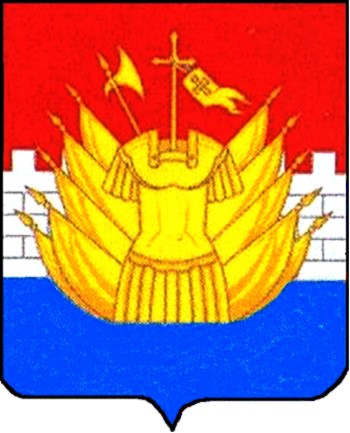 